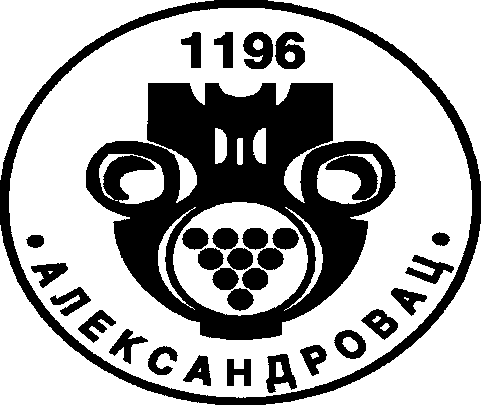 Република СрбијаОПШТИНСКА УПРАВАОПШТИНЕ АЛЕКСАНДРОВАЦУл. Јаше Петровића, бр. 2637230 АлександровацБрој: 404-87-19/2020Датум:11.03.2020.године E-maill aдреса: nabavke@aleksandrovac.rsПИБ:100369374Матични број:07194838Тел: 037 - 3751 145ДРУГА  ИЗМЕЊЕНА КОНКУРСНА  ДОКУМЕНТАЦИЈА  ЗА  ЈАВНУ НАБАВКУ МАЛЕ ВРЕДНОСТИ ДОБАРА БРОЈ: ЈН 1.1.12.Д/2020 –НАБАВКА ТАБЛИ ЗА ОБЕЛЕЖАВАЊЕ УЛИЦААлександровац  2020. годинеСАДРЖАЈ КОНКУРСНЕ ДОКУМЕНТАЦИЈЕДЕО – ОПШТА ДОКУМЕНТАЦИЈАОПШТИ ПОДАЦИ О ЈАВНОЈ НАБАВЦИ2. УПУТСТВО ПОНУЂАЧИМА КАКО ДА САЧИНЕ ПОНУДУ3.  УСЛОВИ ЗА УЧЕШЋЕ У ПОСТУПКУ ЈАВНЕ НАБАВКЕ ИЗ ЧЛАНА 75. и76. ЗАКОНА О ЈАВНИМ НАБАВКАМА И УПУТСТВО КАКО СЕ ДОКАЗУЈЕ ИСПУЊЕНОСТ ТИХ УСЛОВАДЕО – ПРИЛОЗИ И ОБРАСЦИИзјава Понуђача/носиоца групе понуђача- Образац 1;Изјава члана групе понуђача - Образац бр. 1.а;Изјава подизвођача - Образац бр. 1.б;Изјава понуђача на основу члана 75. став 2. ЗЈН-а - Образац бр. 2;Образац Понуде - образац бр. 3;Образац структуре цене – Образац бр. 4;7.Образац Спецификације- Образац бр.5;Образац трошкова припреме понуде - Образац бр. 6;Изјава о независној понуди – Образац бр. 7;Модел уговора – Образац бр. 8;Образац меничног овлашћења за добро извршење посла - Образац бр. 9.12. Потврду о референцама која је оверена од стране Купца/Наручиоца,  тако да вредност       испоручених добара не може бити мања од 5.000.000,00 динара без ПДВ-а  за       последње 3 (три) године (2017, 2018 и 2019).Напомена: Конкурсна документација садржи укупно 35 страна.I  ДЕО(ОПШТА ДОКУМЕНТАЦИЈА)ОПШТИ ПОДАЦИ О ЈАВНОЈ НАБАВЦИПОДАЦИ О НАРУЧИОЦУНазив наручиоца:............................................Општинска управа општине Александровац;Врста наручиоца:............................................Државни орган;Адреса:.............................................................ул. Јаше Петровића, бр. 26, 37230 Александровац;Одговорно лице: .............................................Начелник Општинске управе општине АлександровацБрој телефона:..................................................037/3751 145ПИБ: .................................................................100369374Матични број: ..................................................07194838Шифра делатности: .........................................8411Банка: ...............................................................Управа за  трезорБрој текућег рачуна:........................................840-48640-96E-mail: ...............................................................nabavke@aleksandrovac.rsИнтернет адреса: ….........................................www.aleksandrovac.rsПредметна јавна набавка спроводи се у поступку јавне набавке мале вредности у циљу закључења Уговора, а у складу са Законом и подзаконским актима којима се уређују јавне набавке, Правилником о обавезним елементима конкурсне документације у поступцима јавних набавки и начину доказивања испуњености услова ("Службени гласник Републике Србије", бр. 68/15и 41/19), Уредбом о критеријумима за утврђивање природе расхода и условима и начину прибављања сагласности за закључивање одређених уговора који, због природе расхода, захтевају плаћање у више година ("Сл. гласник РС" број 21/2014 и 18/19).Врста поступка јавне набавке: поступак јавне набавке мале вредности. Предмет јавне набавке: набавка добара –Набавка табли за обележавање улица. Поступак се спроводи ради закључивања Уговора о јавној набавци.Контакт: Одељење за финансије и локални економски развој, особа за контакт:  Светлана Ивљанин, телефон: 037 3751 145 и  Е- mail: nabavke@aleksandrovac.rsПОДАЦИ О ПРЕДМЕТУ ЈАВНЕ НАБАВКЕОпис предмета набавке, назив и ознака из општег речника набавке: Набавка добара – Набавка табли за обележавање улица.Назив и ознака из општег речника набавке: 34992300 – уличне ознаке.ВРСТА И ОПИС ДОБАРА КОЈИ СУ ПРЕДМЕТ НАБАВКЕ, НАЧИН СПРОВОЂЕЊА КОНТРОЛЕВрста и опис добара који су предмет набавке дати су у Обрасцу структуре цена који су саставни део конкурсне документације и понуде.Контролу извршења спроводиће Одељење за урбанизам и изградњу Општинске управе општине Александроваца, а понуђач је дужан да у предвиђеном року изврши испоруку добара.2. УПУТСТВО ПОНУЂАЧИМА КАКО ДА САЧИНЕ ПОНУДУЈЕЗИК ПОНУДЕПонуда, и остала документација која се односи на понуду, мора бити састављена на српском језику у складу са одредбама Закона о јавним набавкама, захтевима наведеним у позиву за подношење понуда и конкурсној документацији.Ако је неки доказ или документ на страном језику, исти мора бити преведен на српски језик и оверен од стране овлашћеног тумача.ПОДАЦИ О ОБАВЕЗНОЈ САДРЖИНИ ПОНУДЕПонуда треба да садржи све ПОДАТКЕ, ПРИЛОГЕ и ОБРАСЦЕ дефинисане конкурсном документацијом. Обрасци морају бити попуњени, а сваки ОБРАЗАЦ потписан од стране одговорног лица, на начин прецизиран конкурсном документацијом.Уколико на обрасцу није наведено ко исти попуњава и потписује то ће за понуђаче који наступају самостално или са подизвођачем учинити понуђач, а за групу понуђача ће то учинити овлашћени представник групе понуђача.ПРИПРЕМАЊЕ ПОНУДЕПонуде се припремају у складу са позивом за подношење понуда и конкурсном документацијом.Понуђач мора понуду и све обрасце који су саставни део конкурсне документације попунити читко. Попуњени обрасци морају бити јасни, недвосмислени, потписани од стране овлашћеног лица у свему у складу са конкурсном документацијом. Модел уговора потребно је да потпише овлашћено лице понуђача који наступа самостално, или са подизвођачима, чиме потврђује да прихвата све елементе уговора. Модел уговора потребно је да потпише овлашћено лице групе понуђача, чиме потврђује да прихвата све елементе уговора. Понуда мора да садржи све доказе дефинисане конкурсном документацијом.Пожељно је да понуђачи поштују редослед слагања образаца и докумената у понуди, на начин и редом како је дато у конкурсној документацији.Пожељно је да понуда буде увезана траком у целину тако да се не могу накнадно убацивати, одстрањивати или замењивати појединачни листови.Понуду понуђач подноси у затвореној коверти – омоту оверену печатом са назнаком: "Понуда за јавну набавку добара – Набавка табли за обележавање улица, број 1.1.12.Д/2020 – НЕ  ОТВАРАТИ".На полеђини коверте понуђач је дужан да назначи назив, адресу, телефон и контакт особу.У случају да понуду подноси група понуђача, на коверти је потребно назначити да се ради о групи понуђача и навести називе и адресу свих учесника у заједничкој понуди.Документа којима се доказује испуњеност услова, могу бити у фотокопијама.Рок за достављање понудаПонуде се могу достављати поштом или лично, до истека рока за достављање понуда, на адресу: Општинска управа општине Александровац, улица Јаше Петровића, бр. 26, 37230 Александровац,   сваког радног дана од 07:00 до 15:00 часова.Крајњи рок за пријем понуда од стране Наручиоца је 16.03.2020. године до 13.00 часова.Понуде које стигну после наведеног рока сматраће се неблаговременим.Неблаговремене понуде неће се отварати и по окончању поступка отварања биће враћене понуђачу уз повратницу, са назнаком да су исте поднете неблаговремено.. Отварање понудаЈавно отварање понуда обавиће се дана 16.03.2020. године са почетком у 14.00 часова у великој сали  општине Александровац, улица Јаше Петровића, бр. 26, Александровац, уз присуство овлашћених представника понуђача.Представник понуђача, пре почетка јавног отварања понуда дужан је да поднесе Комисији за јавну набавку писмено овлашћење за учешће у поступку јавног отварања понуда, које је заведено код понуђача, оверено печатом и потписано од стране одговорног лица понуђача.ПОНУДА СА ВАРИЈАНТАМАПонуде са варијантама нису дозвољене.2.5. ПАРТИЈЕПредметна набавка није обликована по партијама.НАЧИН ИЗМЕНЕ, ДОПУНЕ И ОПОЗИВА ПОНУДЕУ року за подношење понуде понуђач може да измени, допуни или опозове своју понуду, на исти начин на који је поднео и саму понуду - непосредно или путем поште у затвореној коверти или омоту.У случају измене, допуне или опозива понуде, понуђач треба на коверти-омоту да назначи назив понуђача, адресу и телефон, као и име и презиме овлашћеног лица за контакт. У случају да је понуду поднела група понуђача, на коверти је потребно назначити да се ради о групи понуђача и навести називе и адресу свих учесника у заједничкој понуди.Измену, допуну или опозив понуде треба доставити на адресу: Општинска управа општине Александровац, улица Јаше Петровића, бр. 26,  37230 Александровац са назнаком:''Измена понуде за јавну набавку добара-Набавка табли за обележавање улица број 1.1.12.Д/2020'' или''Допуна понуде за јавну набавку добара-Набавка табли за обележавање улица број 1.1.12.Д/2020'' или''Опозив понуде за јавну набавку добара Набавка табли за обележавање улица број 1.1.12.Д/2020''.Понуда не може бити измењена, допуњена или опозвана после истека рока за подношење понуда.САМОСТАЛНО ПОДНОШЕЊЕ ПОНУДАПонуду може поднети понуђач који наступа самостално.Понуђач који је самостално поднео понуду, не може истовремено да учествује у заједничкој понуди или као подизвођач, нити исто лице може учествовати у више заједничких понуда.УСЛОВИ ЗА ПОДИЗВОЂАЧЕУколико понуђач подноси понуду са подизвођачем дужан је да у Обрасцу понуде наведе да понуду подноси са подизвођачем, проценат укупне вредности набавке који ће поверити подизвођачу, а који не може бити већи од 50%, као и део предмета набавке који ће извршити преко подизвођача.Понуђач у Обрасцу понуде наводи назив и седиште подизвођача, уколико ће делимично извршење набавке поверити подизвођачу.Уколико уговор о јавној набавци буде закључен између Наручиоца и понуђача који подноси понуду са подизвођачем, тај подизвођач ће бити наведен и у уговору о јавној набавци. Понуђач је  дужан  да  за подизвођаче достави  доказе о испуњености  услова који  су наведени у конкурсној документацији, у складу са Условима за учешће у поступку јавне набавке.       Понуђач у потпуности одговара Наручиоцу за извршење обавеза из поступка јавне набавке, односно извршење уговорних обавеза, без обзира на број подизвођача.      Понуђач је дужан да Наручиоцу, на његов захтев, омогући приступ код подизвођача, ради утврђивања испуњености тражених услова.УСЛОВИ ЗА ПОДНОШЕЊЕ ЗАЈЕДНИЧКЕ ПОНУДЕ Понуду може поднети група понуђача.Уколико понуду подноси група понуђача, саставни део заједничке понуде мора бити споразум којим се понуђачи из групе међусобно и према Наручиоцу обавезују на извршење јавне набавке, а који садржи податке из члана 81. ст. 4. тач. 1.и 2. Закона и то податке о:члану групе који ће бити носилац посла, односно који ће поднети понуду и који ће заступати групу понуђача пред Наручиоцем,опис послова сваког од понуђача из групе понуђача у извршењу уговора.Група понуђача дужна је да достави све доказе о испуњености услова који су наведени у поглављу конкурснe документацијe, у складу са Условима за учешће у поступку јавне набавке.     Понуђачи из групе понуђача одговарају неограничено солидарно према наручиоцу.НАЧИН И РОК ПЛАЋАЊАПлаћање се врши уз важеће средство финансијског обезбеђења за добро извршење посла у року до 45 (четрдесетпет) дана од дана пријема уредне фактуре и Записника о квалитативној и квантитативној примопредаји.Плаћање се врши уплатом на рачун понуђача. Понуђачу није дозвољено да захтева аванс.ВАЛУТА И НАЧИН НА КОЈИ МОРА БИТИ НАВЕДЕНА И ИЗРАЖЕНА ЦЕНА У ПОНУДИЦена се исказује у динарима, са и без пореза на додату вредност, са урачунатим свим трошковима које понуђач има у реализацији предметне јавне набавке, с тим да ће се за оцену понуде узимати у обзир цена без пореза на додату вредност.Цену је потребно изразити нумерички и текстуално, при чему текстуално изражена цена има предност у случају несагласности.Уговорене цене су фиксне и не могу се мењати након закључења уговора.ПОДАЦИ О ДРЖАВНОМ ОРГАНУ ИЛИ ОРГАНИЗАЦИЈИ, ОДНОСНО ОРГАНУ ИЛИ СЛУЖБИ ТЕРИТОРИЈАЛНЕ АУТОНОМИЈЕ ИЛИ ЛОКАЛНЕ САМОУПРАВЕ ГДЕ СЕ МОГУ БЛАГОВРЕМЕНО ДОБИТИ ИСПРАВНИ ПОДАЦИ О ПОРЕСКИМ ОБАВЕЗАМА, ЗАШТИТИ ЖИВОТНЕ СРЕДИНЕ, ЗАШТИТИ ПРИ ЗАПОШЉАВАЊУ, УСЛОВИМА РАДА И СЛ., А КОЈИ СУ ВЕЗАНИ ЗА ИЗВРШЕЊЕ УГОВОРА О ЈАВНОЈ НАБАВЦИ    Подаци о пореским обавезама се могу добити у Пореској управи Министарства финансија.Подаци о заштити животне средине се могу добити у Агенцији за заштиту животне средине и у Министарству заштите животне средине.Подаци о заштити при запошљавању и условима рада могу се добити у Министарству за рад, запошљавање, борачка и социјална питања.ВРСТА, САДРЖИНА И НАЧИН ПОДНОШЕЊА, ВИСИНА И РОКОВИ ОБЕЗБЕЂЕЊА ИСПУЊЕЊА ОБАВЕЗА Понуђач који добије Уговор, у обавези је да обезбеди и преда Наручиоцу у тренутку закључења уговора средствo финансијског обезбеђења за добро извршење посла: бланко сопствену меницу, која мора бити евидентирана у Регистру меница и овлашћења Народне банке Србије. Меница мора бити оверена печатом и потписана од стране лица овлашћеног за заступање, а уз исту мора бити достављено попуњено и оверено менично овлашћење, са назначеним износом од 10% од укупне вредности уговора без ПДВ-а. Уз меницу мора бити достављена копија картона депонованих потписа који је издат од стране пословне банке коју понуђач наводи у меничном овлашћењу.Рок важења менице и меничног овлашћења је 30 (тридесет) дана дужи од истека рока за коначно извршење посла, с тим да евентуални продужетак рока има за последицу и продужење рока важења менице и меничног овлашћења, за исти број дана за који ће бити продужен рок за испоруку.У случају да понуђач са којим је закључен уговор не испуњава преузете обавезе из уговора Наручилац има право да реализује средство финансијског обезбеђења достављено од стране понуђача. Средство финансијског обезбеђења мора трајати најмање онолико колико је то предвиђено у конкурсној документацији. Наручилац не може вратити понуђачу средство финансијског обезбеђења пре истека рока трајања, осим ако је понуђач у целини испунио своју обавезу која је обезбеђена.ПОВЕРЉИВИ ПОДАЦИПредметна набавка не садржи поверљиве информације које Наручилац ставља на располагање.Наручилац ће:чувати као поверљиве све податке о понуђачима садржане у понуди које је као такве, у складу са Законом, понуђач означио у понуди;одбити давање информације која би значила повреду поверљивости података добијених у понуди;чувати као пословну тајну имена заинтересованих лица, понуђача и подносилаца пријава, као и податке о поднетим понудама, односно пријавама, до отварања понуда, односно пријава.Неће се сматрати поверљивим докази о испуњености обавезних услова, цена и други подаци из понуде који су од значаја за примену елемената критеријума и рангирање понуде.ТРАЖЕЊЕ ДОДАТНИХ ИНФОРМАЦИЈА И ПОЈАШЊЕЊАПонуђач може у писаном облику (путем поште, електронске поште или факсом) тражити од Наручиоца додатне информације или појашњења у вези са припремањем понуде, при чему може да укаже Наручиоцу и на евентуално уочене недостатке и неправилности у конкурсној документацији  најкасније 5 (пет) дана пре истека рока за подношење понуде.Напомена: Тражење додатних информација и обавештења усменим путем или телефоном у вези са припремањем понуде и конкурсне документације није дозвољено.Захтев за додатним информацијама или појашњењима у вези са припремањем понуде упућује се на адресу: Општинска управа општине Александровац, ул. Јаше Петровића, бр. 26, 37230 Александровац или факс: 037/3751 145 или е-mail: nabavke@aleksandrovac.rs  са напоменом: "Захтев за додатним информацијама или појашњењима конкурсне документације за јавну набавку добара– Набавка табли за обележавање улица, број 1.1.12.Д/2020''Наручилац ће у року од 3 (три) дана од дана пријема захтева објавити одговор на Порталу јавних набавки (portal.ujn.gov.rs) и на својој интернет страници (www.aleksandrovac.rs).Ако је документ из поступка јавне набавке достављен од стране Наручиоца или понуђача путем електронске поште или факсом, страна која је извршила достављање дужна је да од друге стране захтева да на исти начин потврди пријем тог документа, што је друга страна дужна и да учини када је то неопходно као доказ да је извршено достављање.ЗАХТЕВАЊЕ ДОДАТНИХ ОБЈАШЊЕЊА ОД ПОНУЂАЧАПосле отварања понуда Наручилац може приликом стручне оцене понуда да у писаној форми захтева од понуђача додатна објашњења која ће му помоћи при прегледу, вредновању и упоређивању понуда, а може да врши контролу (увид) код понуђача, односно његовог подизвођача (члан 93. Закона о јавним набавкама("Сл. гласник РС" број 124/2012, 14/2015 и 68/2015)).Уколико Наручилац оцени да су потребна додатна објашњења или је потребно извршити контролу (увид) код понуђача, односно његовог подизвођача, Наручилац ће понуђачу оставити примерени рок да поступи по позиву Наручиоца, односно да омогући Наручиоцу контролу (увид) код понуђача, као и код његовог подизвођача.Наручилац може уз сагласност понуђача да изврши исправке рачунских грешака уочених приликом разматрања понуде по окончаном поступку отварања.У случају разлике између јединичне и укупне цене, меродавна је јединична цена. Ако се понуђач не сагласи са исправком рачунских грешака, Наручилац ће његову понуду одбити као неприхватљиву.КРИТЕРИЈУМ ЗА ДОДЕЛУ УГОВОРА  	 Критеријум за доделу уговора је: најнижа понуђена цена без ПДВ-а.Број бодова за наведени критеријум  ће се израчунавати на следећи начин:		-Број бодова за понуђену цену: Код овог критеријума упоређиваће се укупна цена                                                                    без ПДВ-а  из понуде међу појединачним понудама.                                                                                             		-Могућ број  бодова код овог критеријума је од 0-100 бодова.			                     		-Бодови по овом критеријуму израчунавају се по обрасцу:	             Број бодова= 100 х најнижа понуђена цена на тендеру / цена конкретног понуђача.  Ако је нека од понуђених цена за извођење радова неуобичајено ниска цена, сагласно члану 92. Закона о јавним набавкама, наручилац ће захтевати од понуђача детаљно образложење свих њених саставних делова које сматра меродавним.Напред наведено образложење понуђач је у обавези да достави наручиоцу у року од 3 (три) дана од дана пријема захтева. Наручилац ће по добијању образложења проверити меродовне саставне елементе понуде који су образложени.Наручилац нарочито проверава испуњење обавеза које произлазе из важећих прописа о заштити на раду, запошљавању и условима рада, заштити животне средине и заштити права интелектуалне  својине  од  стране  понуђача  и  може  од  понуђача  захтевати  достављање одговарајућих доказа.Напомена: Уколико понуду достави понуђач који није у систему ПДВ-а, понуде ће се оценити тако што ће се упоредити цене (укупна цена понуђача који није у систему ПДВ-а и укупна цена без ПДВ-а понуђача који је у систему ПДВ-а).ЕЛЕМЕНТИ КРИТЕРИЈУМА НА ОСНОВУ КОЈИХ ЋЕ НАРУЧИЛАЦ ИЗВРШИТИ ДОДЕЛУ УГОВОРА У СИТУАЦИЈИ КАДА ПОСТОЈЕ ДВЕ ИЛИ ВИШЕ ПОНУДА СА ИСТОМ ПОНУЂЕНОМ ЦЕНОМУ случају да постоје две или више понуда са истом понуђеном ценом, Наручилац ће избор најповољније понуде извршити на тај начин што ће изабрати понуду понуђача који је понудио дужи рок важења (опције) понуде.РОК ВАЖЕЊА ПОНУДЕРок важења понуде је минимум 30 (тридесет) дана од дана јавног отварања понуда.У случају истека рока важења понуде, наручилац ће у писаном облику затражити од понуђача продужење рока важења понуде, у складу са чланом 90. став 2. Закона о јавним набавкама. Понуђач који прихвати захтев за продужење рока важења понуде не може мењати понуду.РОК ЗА РЕАЛИЗАЦИЈУ ПРЕДМЕТА ЈАВНЕ НАБАВКЕРок за испоруку добара не може бити дужи од 30 (тридесет) дана од дана поптипсивања уговора. У случају да понуђач наведе дужи рок понуда ће се одбити као неприхватљива.МЕСТО ИСПОРУКЕОпштинска управа општине Александровац, улица  Јаше Петровића, број 26, Александровац.ГАРАНТНИ  РОКГарантни рок за опрему и коришћене материјале је гарантни рок произвођача опреме или материјала, који се преноси са произвођача опреме или материјала на Наручиоца и тече од дана извршене примопредаје.ИЗМЕНЕ И ДОПУНЕ КОНКУРСНЕ ДОКУМЕНТАЦИЈЕУколико Наручилац у року предвиђеном за подношење понуда измени или допуни конкурсну документацију, измене или допуне објавиће на Порталу јавних набавки и на својој интернет страници.Уколико Наручилац измени или допуни конкурсну документацију осам или мање дана пре истека рока за подношење понуда, наручилац ће продужити рок за подношење понуда и објавити обавештење о продужењу рока за подношење понуда.ИСПРАВКА ГРЕШАКА У ПОДНЕТОЈ ПОНУДИУколико понуђач начини грешку у попуњавању, дужан је да исту избели и правилно попуни, а место начињене грешке парафира и овери печатом.Уколико понуђач приликом припреме понуде у конкурсној документацији увиди грешку (било да се ради о обрасцу понуде, моделу уговора, предмеру и предрачуну и др.) дужан је да одмах обавести Наручиоца како би грешка била исправљена, а потенцијални понуђачи обавештени. Ни у ком случају понуђач не сме исправљати конкурсну документацију (нити дописивати), јер ће се у том случају његова понуда сматрати неприхватљивом.ОДУСТАНАК ОД ПРЕДМЕТНЕ ЈАВНЕ НАБАВКЕНаручилац је дужан да обустави поступак јавне набавке уколико нису испуњени сви услови за доделу уговора дефинисани Законом о јавним набавкама и овом конкурсном документацијом.Наручилац може да обустави поступак јавне набавке из објективних и доказивих разлога, који се нису могли предвидети у време покретања поступка и који онемогућавају да се започети поступак оконча, или услед којих је престала потреба наручиоца за предметном набавком због чега се неће понављати у току исте буџетске године, односно у наредних шест месеци.Наручилац задржава право да у свакој фази јавне набавке обустави поступак у складу са чланом 109. Закона о јавним набавкама.РАЗЛОЗИ ЗБОГ КОЈИХ ПОНУДА МОЖЕ БИТИ ОДБИЈЕНАНаручилац може одбити понуду уколико поседује један од доказа предвиђених чланом82. Закона о јавним набавкама ("Сл. гласник РС" број 124/2012, 14/2015 и 68/2015).Наручилац ће одбити понуду уколико иста садржи битне недостатке предвиђене чланом106. Закона о јавним набавкама ("Сл. гласник РС" број 124/2012, 14/2015 и 68/2015).ПОШТОВАЊЕ ОБАВЕЗА КОЈЕ ПРОИЗИЛАЗЕ ИЗ ВАЖЕЋИХ ПРОПИСА ЧЛАН 75.      СТАВ 2. ЗЈНПонуђач је дужан да у оквиру своје понуде достави Изјаву (Образац 2. конкурсне документације), дату под кривичном и материјалном одговорношћу да је при састављању понуде у предметном поступку јавне набавке поштовао обавезе које произлазе из важећих прописа о заштити на раду, запошљавању и условима рада, заштити животне средине, као и да гарантује да је ималац права интелектуалне својине, као и да нема забрану обављања делатности која је на снази у време подношења понуде (члан 75. став 2. ЗЈН).ОБАВЕШТЕЊЕ ПОНУЂАЧИМАНакнаду за коришћење патента, као и одговорност за повреду заштићених права интелектуалне својине трећих лица сноси понуђач.ОДЛУКА О ДОДЕЛИ УГОВОРАРок у коме ће Наручилац донети одлуку о додели уговора је 10 (десет) дана од дана јавног отварања понуда.Након доношења одлуке о додели уговора, Наручилац ће објавити напред наведену одлуку на Порталу јавних набавки (portal.ujn.gov.rs) и на Интернет страници наручиоца (www.aleksandrovac.rs), у року од 3 (три) дана од дана доношења исте.Ако поједини подаци из одлуке представљају пословну тајну у смислу закона којим се уређује заштита пословне тајне или представљају тајне податке у смислу закона којим се уређује тајност података, ти подаци из одлуке се неће објавити. У том случају одлука се у изворном облику доставља Управи за јавне набавке и Државној ревизорској институцији.ЗАШТИТА ПРАВА ПОНУЂАЧАПоступак заштите права понуђача регулисан је одредбама чл. 138. До 167. Закона о јавним набавкама.	Захтев за заштиту права подноси се Наручиоцу, а копија се истовремено доставља Републичкој комисији за заштиту права у поступцима јавних набавки.	Наручиоцу се захтев за заштиту права предаје непосредно или електронском поштом на адресу: nabavke@aleksandrovac.rs  или препорученом поштом са повратницом. Захтев за заштиту права се може поднети у току целог поступка јавне набавке, против сваке радње наручиоца, осим уколико Законом о јавним набавкама није другачије одређено.О поднетом захтеву за заштиту права наручилац ће обавестити све учеснике у поступку јавне набавке, односно објавити обавештење о поднетом захтеву на Порталу јавних набавки, најкасније у року од 2 дана од дана пријема захтева.	Уколико се захтевом за заштиту права оспорава врста поступка, садржина позива за подношење понуда или конкурсна документација, захтев ће се сматрати  благовременим уколико је примљен од стране наручиоца најкасније 3 дана пре истека рока за подношење понуда, без обзира на начин достављања. У том случају подношења захтева за заштиту права долази до застоја рока за подношење понуда.	После доношења одлуке о додели уговора из члана 108. Закона о јавним набавкама или долуке о обустави поступка јавне набавке из чл. 109. Закона о јавним набавкама, рок за подношење захтева за заштиту права је 5 дана од дана пријема одлуке.	Захтевом за заштиту права не могу се оспоравати радње наручиоца предузете у поступку јавне набавке ако су подносиоцу захтева били или могли бити познати разлози за његово подношење пре истека рока за подношење понуда, а подносилац захтева га није поднео пре истека тог рока. 	Ако је у истом поступку јавне набавке поново поднет захтев за заштиту права од стране истог подносиоца захтева, у том захтеву се не могу оспоравати радње наручиоца за које је подносилац захтева знао или могао знати приликом подношења претходног захтева.	Наручилац може да одлучи да заустави даље активности у случају подношења захтева за заштиту права при чему је дужан да у поднетом обавештењу о поднетом захтеву за заштиту права наведе да  зауставља  даље активности у поступку  до доношења  коначне одлуке.	Да би био потпун, захтев за заштиту права  треба да садржи:	-назив и адресу подносиоца захтева и лице за контакт;	-назив и адресу наручиоца;	-податке о јавној набавци која је предмет захтева, односно о одлуци коју је донео  наручилац  у поступку јавне набавке;	-повреде прописа којима се уређује  поступак јавне набавке;	-чињенице и доказе којима се повреде доказују;	-потврду о уплати таксе из члана 156 овог Закона;	-потпис подносиоца.	Подносилац захтева је дужан да на ручун буџета Републике  Србије уплати таксу у износу од 60.000,00 динара у складу са чланом 156. Став 1. Тачка 1) и 2) ако захтев за заштиту права подноси пре отварања понуда. 	Као доказ о уплати таксе у смислу  члана 151. Тачка 6) Закона о јавним набавкама, прихватиће се:	1.Потврда о извршеној  уплати таксе из члана 156. Закона о јавним набавкама  која садржи следеће елементе:	(1)да буде издата од стране банке и да садржи печат банке;	(2)да представља доказ о извршеној уплати таксе, што значи да потврда мора да садржи 	 	    податак да је налог за уплату таксе, односно налог за пренос средстава реализован, као и датум извршења налога;	(3)износ таксе из члана 156. Закона о јавним набавкама  чија се уплата врши;	(4)број рачуна 840-30678845-06;	(5)шифра плаћања 153 или 253;	(6)позив на број : подаци о броју или ознаци јавне набавке поводом које се подноси                 захтева  за заштиту права;	(7)сврха:ЗЗП; назив наручиоца; број или ознака јавне набавке поводом које се подноси 	 	    захтева за заштиту права;	(8)корисник: буџет Републике Србије;	(9)назив уплатиоца, односно назив подносиоца захтева за заштиту права за којег је 	                 извршена уплата таксе;	(10)потпис овлашћеног лица банке.	2.Налог за уплату, први примерак,  оверен потписом овлашћеног лица и печатом банке или поште, који садржи и све друге елементе из потврде о извршеној уплати таксе наведене под тачком 1.	3.Потврда издата од стране Републике Србије, Министарства финансија, Управе за трезор, потписана и оверена печатом, која садржи све елементе из потврде о извршеној уплати таксе из тачке 1. Осим оних наведених под (1) и (10),  за подносиоце захтева за заштиту права  који имају отворен рачун у оквиру припадајућег консолидованог рачуна трезора, а који се води у Управи за трезор (корисници буџетских средстава, корисници средстава за обавезно социјално осигурање и други корисници јавних средстава).	4.Потврда издата од стране Народне банке Србије , која садржи све елементе из потврде о извршеној уплати таксе из тачке 1,  за подносиоце захтева за заштиту права (банке и други субјекти) који имају отворен рачун код Народне банке Србије у складу са Законом и другим прописом.	Примерак правилно попуњеног налога за пренос и налога за уплату може се видети на интернет презентацији Републичке комисије за заштиту права  у поступцима јавних набавки на следећем линку:	http://www.kjn.gov.rs/ci/uputstvo-o-uplati-republicke-administrativne-takse.html		                                                                               ЗАКЉУЧЕЊЕ УГОВОРАНаручилац је дужан да уговор о јавној набавци достави понуђачу којем је уговор додељен у року од 8 (осам) дана од дана протека рока за подношење захтева за заштиту права.Уколико у року за подношење понуда пристигне само једна понуда и та понуда буде прихватљива, наручилац ће сходно члану 112. Став 2. Тачка 5. ЗЈН-а закључити уговор са понуђачем у року од два дана од дана када Наручилац објави напред наведену одлуку на Порталу јавних набавки (portal.ujn.gov.rs) и на Интернет страници наручиоца (www.aleksandrovac.rs).У случају да понуђач чија је понуда изабрана као најповољнија одбије да закључи уговор, наручилац може закључити уговор са првим следећим најповољнијим понуђачем.Само закључен уговор уз уредно достављено средство финансијског обезбеђења сматра се званичном обавезом Наручиоца.ИЗМЕНЕ ТОКОМ ТРАЈАЊА УГОВОРА О ЈАВНОЈ НАБАВЦИНакон закључења уговора о јавној набавци Наручилац може да дозволи промену рока или других битних елемената уговора само из објективних разлога, уколико наступе околности које представљају “вишу силу” (пожар, поплаве, земљотреси и ратно стање), или разлози за које Извођач радова није крив.ОСТАЛОЗа све што није наведено у овој конкурсној документацији примењују се одредбе Закона о јавним набавкама („Сл. Гласник РС“ бр.124/12, 14/15, 68/15), Правилника о обавезним елементима конкурсне докуметације у поступцима јавних набавки и начину доказивања испуњености услова („Сл.гласник РС“ бр. 86/15 и 41/19), као и остали подзаконски акти којима су регулисане јавне набавке.УСЛОВИ ЗА УЧЕШЋЕ У ПОСТУПКУ ЈАВНЕ НАБАВКЕ ИЗ ЧЛАНА 75. ЗАКОНА О  ЈАВНИМ  НАБАВКАМА И УПУТСТВО  КАКО СЕ ДОКАЗУЈЕИСПУЊЕНОСТ ТИХ  УСЛОВАУСЛОВИ ЗА УЧЕШЋЕ У ПОСТУПКУ ЈАВНЕ НАБАВКЕПонуда треба да садржи све доказе (прилоге) и обрасце дефинисане конкурсном документацијом.Право учешћа имају сва заинтересована лица, која испуњавају обавезне и додатне услове.ОБАВЕЗНИ УСЛОВИОбавезни услови које понуђач мора испунити за учешће у овом поступку јавне набавке, у складу са чланом 75. Закона о јавним набавкама, су:да је регистрован код надлежног органа, односно уписан у одговарајући регистар;да он и његов законски заступник није осуђиван за неко од кривичних дела као члан организоване криминалне групе, да није осуђиван за кривична дела против привреде, кривична дела против животне средине, кривично дело примања или давања мита, кривично дело преваре;да је измирио доспеле порезе, доприносе и друге јавне дажбине у складу са прописима Републике Србије или стране државе када има седиште на њеној територији;да има важећу дозволу надлежног органа за обављање делатности која је предмет јавне набавке, ако је таква дозвола предвиђена посебним прописом;понуђач је дужан да при састављању понуде изричито наведе да је поштовао обавезе које произлазе из важећих прописа о заштити на раду, запошљавању и условима рада, заштити животне средине, као и да гарантује да је ималац права интелектуалне својине, као и да немају забрану обављања делатности која је на снази у време подношења понуде (члан75. став 2. Закона).Испуњеност обавезних услова из члана 75. ЗЈН, понуђач у овом поступку јавне набавке сагласно члану 77. Став 4. ЗЈН доказује ИЗЈАВОМ О ИСПУЊЕНОСТИ УСЛОВА, која је дефинисана конкурсном документацијом – Образац бр. 1 и/или Образац бр. 1.а и/или Образац бр. 1.б и достављањем Изјаве понуђача на основу чл. 75. Став 2. ЗЈН-а – Образац бр. 2.Докази:Попуњен, потписан и оверен Образац бр. 1 и/или Образац бр. 1.а и/или  Образац бр. 1.бПопуњен, потписан и оверен Образац бр. 2 – Изјава понуђача на основу чл. 75. Став 2. ЗЈН-а.Наручилац може пре доношења Одлуке о додели уговора, захтевати од понуђача, чија је понуда на основу Извештаја Комисије за јавну набавку оцењена као најповољнија, да достави на увид оригинал или оверену копију доказа свих или појединих доказа.Наручилац доказе може да затражи и од осталих понуђача. Наручилац није дужан да од понуђача затражи достављање свих или појединих доказа уколико за истог понуђача поседује одговарајуће доказе из других поступака јавних набавки код тог наручиоца.Ако понуђач у року од 5 (пет) дана, не достави доказе, наручилац ће његову понуду одбити као неприхватљиву.Понуда понуђача који не докаже да испуњава наведене обавезне и додатне услове, биће одбијена као неприхватљива.ДОДАТНИ  УСЛОВИДодатни услов који Понуђач мора испунити за учешће у овом поступку јавне набавке, у складу са чланом 76.ЗЈН је:	1.Пословни капацитет: Понуђач доказује да је у претходне 3 (три)  године (2017, 2018 и 2019)  испоручио у уговореним роковима и на уговорени начин добра из предмета ове јавне набавке, траженог квалитета у вредности од минимум 5.000.000,00 динара без ПДВ-а.Доказ: Понуђач је дужан да достави Потврду о референцама која је оверена од стране Купца/Наручиоца,  тако да вредност испоручених добара не може бити мања од 5.000.000,00 динара без ПДВ-а  за последње 3 (три) године (2017, 2018 и 2019).ДОКАЗИ И ОБРАСЦИ КОЈЕ ПОНУЂАЧ МОРА ДА ДОСТАВИ У ПОНУДИ:Изјава  Понуђача/носиоца  групе  понуђача-  Образац  1  и/или	Изјава  члана  групе понуђача - Образац бр. 1.а и/или Изјава подизвођача - Образац бр. 1.б;Изјава понуђача на основу чл. 75. став 2. ЗЈН-а - Образац бр. 2;Образац Понуде - Образац бр. 3;Образац структуре цене – Образац бр. 4;Образац Спецификације- Образац бр.5;Изјава о независној понуди – Образац бр.7 ;Модел уговора – Образац бр. 8.Потврду о референцама која је оверена од стране  Купца/Наручиоца,  тако да вредност испоручених добара не може бити мања од 5.000.000,00 динара без ПДВ-а  за последње 3 (три) године (2017, 2018 и 2019).ДОКАЗИ КОЈЕ ПОНУЂАЧИ НЕ МОРАЈУ ДА ДОСТАВЕНаручилац неће одбити понуду као неприхватљиву, уколико не садржи доказ одређен конкурсном документацијом, ако понуђач наведе у понуди интернет страницу на којој су подаци који су тражени у оквиру услова јавно доступни.Понуђач не мора да достави Образац трошкова припреме понуде(Образац бр.6) и Образац меничног овлашћења за добро извршење посла( Образац бр.9).ПРОМЕНЕПонуђач је дужан да без одлагања писмено обавести наручиоца о било којој промени у вези са испуњеношћу услова из поступка јавне набавке, која наступи до доношења одлуке, односно закључења уговора, односно током важења уговора о јавној набавци и да је документује на прописани начин.II – ДЕО ПРИЛОЗИ И ОБРАСЦИНапомена: Изјаву попуњава и потписује овлашћено лице понуђача, односно овлашћено лице носиоца групе понуђача. У случају заједничке понуде, носилац групе понуђача Изјавом потврђује да испуњава обавезне услове из члана 75. став 1. Закона.Напомена: У случају заједничке понуде Изјаву попуњава и потписује овлашћено лице члана групе понуђача, чиме потврђује да сваки понуђач из групе понуђача испуњава обавезне услове из члана 75. став 1. Закона.Образац фотокопирати, попунити, потписати у потребном броју примерака за сваког члана групе.НАПОМЕНА:Уколико понуђач подноси понуду са подизвођачем, Изјаву попуњава и потписује овлашћено лице подизвођача.Образац  фотокопирати,  попунити  и  потписати  у  потребном  броју  примерака  за  сваког подизвођача.Табела 1. Пон уду дајем: (заокружити начин давања понуде и уписати податке под б. и в.)Табела 2.Напомена:- Уколико има више подизвођача или учесника у заједничкој понуди потребно јекопирати табелу 2. и попунити податке за све подизвођаче или учеснике у заједничкој понуди.- Уколико група понуђача подноси заједничку понуду табелу 1. „ПОДАЦИ О ПОНУЂАЧУ“ треба са својим подацима да попуни носилац посла, док податке о осталим учесницима у заједничкој понуди треба навести у табели 2. овог обрасца.На основу члана 79. став 5. Закона о јавним набавкама, наводимо интернет адресе надлежних органа са којих можете преузети недостајуће доказе захтеване конкурсном документацијом:(адреса сајта са кога се могу преузети документа)	(бр. обрасца или прилога)Напомена: Образац понуде понуђач мора да попуни и потпише, чиме потврђује да су тачни подаци који су у обрасцу понуде наведени. Уколико понуђачи подносе заједничку понуду, група понуђача може да се определи да образац понуде потписују сви понуђачи из групе понуђача или група понуђача може да овласти једног понуђача из групе понуђача који ће потписати образац понуде.Уп утство за поп уњ ав а ње обрасца стр укт уре ц ене: Понуђачи треба да попуне образац структуре цене тако што ће:у колони бр. 5. уписати јединичну цену без ПДВ-а;у колони 6. уписати укупан износ без  ПДВ-а .Напомена:Уколико понуду подноси понуђач који наступа самостално или понуђач који наступа са подизвођачем, образац структуре цене попуњава и потписује овлашћено лице понуђача, чиме потврђује да су тачни подаци који су у обрасцу наведени.Уколико понуђачи подносе заједничку понуду, образац структуре цене попуњава и потписује овлашћено лице овлашћеног члана групе понуђача, чиме потврђује да су тачни подаци који су у обрасцу наведени.Јавна набавка добара – Набавка табли за обележавање улица -Образац бр. 5.ОБРАЗАЦ СПЕЦИФИКАЦИЈЕПонуђач је дужан да приложи овај Образац уз Образац структуре цене чиме потврђује да прихвата све елементе понуде који се односе на исписивање назива на табли и количина по називу табле.Напомена:Уколико понуду подноси понуђач који наступа самостално или понуђач који наступа са подизвођачем, образац структуре цене попуњава и потписује овлашћено лице понуђача, чиме потврђује да су тачни подаци који су у обрасцу наведени.Уколико понуђачи подносе заједничку понуду, образац структуре цене попуњава и потписује овлашћено лице овлашћеног члана групе понуђача, чиме потврђује да су тачни подаци који су у обрасцу наведени.У Г О В О РЗакључен  у 	, између:1.Општинске Управе Општине Александровац са седиштем у Александровцу,  улица Јаше    Петровића бр. 26 ,ПИБ:100369374 ,  Матични број: 07194838, Број рачуна: 840-48640-96,    Назив банке: Управа за трезор, кога заступа Иван Новаковић, дипл. правник, начелник    општинске Управе  (у даљем тексту: Наручилац)и2.___________________________________________________________________________  са седиштем у __________________________ПИБ: ________________________________  Матични број: _________________________Број рачуна: ___________________________  Назив банке: __________________________  кога заступа __________________________   (у даљем тексту: Добављач).	илиНосилац посла 	са седиштем у  	назив носиоца послаУл. 	бр. 	, Матични број: 	адресаПИБ 		кога	заступа 	(у	даљемтексту: Добављач) са члановима групе 	са седиштем у  	назив члана групеУл. 	бр. 	, Матични број: 	адресаПИБ 	и 	са седиштем у  	назив члана групеУл. 	бр. 	, Матични број: 	адресаПИБ 	ИлиНосилац посла 	са седиштем у  	назив носиоца послаУл. 	бр. 	, Матични број: 	адресаПИБ 	Добављач) са подизвођачемкога	заступа 	(у	даљем	тексту: 	са седиштем у  	назив ПодизвођачаУл. 	бр. 	, ПИБ 	иадресаУговорне стране сагласно констатују:да је Наручилац на основу члана 39. Закона о јавним набавкама („Службени гласник РС” број 124/12, 14/15 и 68/15), дана 02.03.2020. године, објавио Позив за подношење понуда у поступку јавне набавке мале вредности и Конкурсну документацију, за јавну набавку добара- Набавка табли за обележавање улица, број 1.1.12.Д/2020, на Порталу јавних набавки и на интернет страници Наручиоца,да је у прописаним роковима спровео поступак јавне набавке, извршио оцену, вредновање и упоређивање понуда и да је као најповољнију понуду изабрао понуду коју је поднео Понуђач, која у потпуности одговара свим условима из Закона о јавним набавкама, захтевима конкурсне документације;да је Наручилац на основу чл. 108. став 1. Закона о јавним набавкама, донео Одлуку о додели уговора бр. 	од 	године, којом је уговор о јавној набавци доделио Добављачу.ПРЕДМЕТ УГОВОРАЧлан 1.Предмет  уговора је набавка добара – Набавка табли за обележавање улица,  број 1.1.12.Д/2020,  у свему  према  Понуди  Добављача  бр. 		од 	год.  заведеној  кодДОБАВЉАЧА односно бр. 	од 	год. заведеној код НАРУЧИОЦА.УГОВОРЕНА ЦЕНАЧлан 2.Уговорне стране утврђују да укупна вредност добара који су предмет овог Уговора на основу понуде Добављача бр. 	од 		године износи:  	  динара без ПДВ-а (и словима:  				  динара и 		/100), ПДВ износи 		динара, односно  	 динара са ПДВ-ом (и словима:  				 динара и 	/100) на основу количина и јединичних цена из дате Понуде и обрасца структуре цене.У укупну цену су урачунати трошкови испоруке и остали зависни трошкови, те се исти неће посебно обрачунавати и плаћати.Јединична цена	из обрасца структуре цене је фиксна и не може се мењати након закључивања овог Уговора.НАЧИН ПЛАЋАЊАЧлан 3.Наручилац ће уговорену цену платити на основу уредне фактуре и Записника о квалитативној и квантитативној примопредаји који потписују овлашћено лице Наручиоца и Добављача.Наручилац може оспорити врсту, квалитет и количину добара, појединачне цене и слично.Уколико Наручилац оспори само део исказане вредности, исплату неoспорeног дела извршиће у року до 45 (четрдесетпет) дана од дана пријема исте.О разлозима оспоравања и оспореном износу Наручилац ће обавестити Добављача.РОКЧлан 4.Добављач	се	обавезује	да	изврши	испоруку	у	року	од	 	( 	)дана рачунајући од дана потписивања овог Уговора.Уговорени рок може се изузетно продужити само уколико наступе околности које представљају ''вишу силу'' (пожар, поплаве, земљотреси и ратно стање) .УГОВОРНА КАЗНАЧлан 5.Уколико Добављач не изврши обавезе по овом уговору у уговореном року, дужан је да плати Наручиоцу уговорну казну у висини 0,1% уговорене вредности за сваки дан закашњења, с тим што укупан износ казне не може бити већи од 5% (пет процената) укупно уговорене вредности радова.Наплату уговорне казне Наручилац ће извршити умањењем рачуна на основу Записника, без претходног пристанка Добављач.ОБАВЕЗЕ НАРУЧИОЦАЧлан  6.Наручилац ће по уредно реализованој испоруци добара од стране Добављача извршити исплату уговорене цене на основу сачињеног записника о квалитативном и квантитативном пријему добара који потписује овлашћено лице Наручиоца и Добављача.ОБАВЕЗЕ ДОБАВЉАЧАЧлан 7.Обавезе Добављача су:Да обезбеди и преда Наручиоцу у тренутку закључења уговора средство финансијског обезбеђења за добро извршење посла: бланко сопствену меницу, која мора бити евидентирана у Регистру меница и овлашћења Народне банке Србије.Меница мора бити оверена печатом и потписана од стране лица овлашћеног за заступање, а уз исту мора бити достављено попуњено и оверено менично овлашћење, са назначеним износом од 10% од укупне вредности уговора без ПДВ-а. Уз меницу мора бити достављена копија картона депонованих потписа који је издат од стране пословне банке коју понуђач наводи у меничном овлашћењу. Рок важења менице и меничног овлашћења је 30 (тридесет) дана дужи од истека рока за коначно извршење посла, с тим да евентуални продужетак рока за испоруку добара или за извођење радова која су предмет јавне набавке има за последицу и продужење рока важења менице и меничног овлашћења за исти број дана за који ће бити продужен рок испоруке.Да приликом испоруке табли за обележавање улица мора да достави Наручиоцу одговарајуће атесте, којима се доказује тражени квалитет табли.Да у целини поступи по примедбама овлашћеног лица за примопредају. У противном Наручилац је овлашћен да сам или преко другог Добављача отклони утврђене недостатке и то на трошак Добављача, а без посебне судске одлуке.ПРИМОПРЕДАЈА ДОБАРАЧлан  8.Контролу  извршења  овог  Уговора спроводиће Одељење за урбанизам и изградњу Општинске управе општине Александровац.По обављеном прегледу и пријему уговорне стране ће преко својих овлашћених представника извршити примопредају.Примопредаја се изврашава на основу јединичне цене и укупне количине, као и количине по називима улица у свему према Обрасцу структуре цене и Обрасцу Спецификације.ГАРАНЦИЈА КВАЛИТЕТАЧлан  10.Гарантни рок за опрему и коришћене материјале је гарантни рок произвођача опреме или материјала, који се преноси са произвођача опреме или материјала на Наручиоца и тече од дана извршене примопредаје.ОСТАЛЕ ОДРЕДБЕЧлан  11.Уколико се Добављач не буде придржавао одредби овог Уговора Наручилац задржава право једностраног раскида уговора без отказног рока, у следећим случајевима:Добављач касни са извршењем посла дуже од 10 календарских дана,Добављач не отклони недостатке на које је писменим путем указао Наручилац, те недостатке не отклони у року који је одредио Наручилац, или при отклањању недостатка не поступи према упутству Наручиоца.Уговор се раскида писаном изјавом којом Наручилац обавештава Добављача о разлозима за раскидање Уговора. Све обрачуне са својим кооперантима ће вршити Добављач, а у случају да настану рекламације према Добављачу од стране трећег лица, Наручилац у вези тога неће сносити никакву одговорност.Члан 12.Средства за реализацију овог Уговора обезбеђена су Одлуком о буџету општине Александровац за 2020. годину - Финансијским планом Општине Александровац за 2020. годину.Плаћање доспелих обавеза насталих у 2020. години, вршиће се до висине одобрених средстава на позицији у финансијском плану за ту намену у складу са Законом и Одлуком којим се уређује буџет општине Александровац за 2020. годину.Реализација уговора за 2021. годину ће зависити од обезбеђења средстава која ће се предвидети Одлуком о буџету општине Александровац за 2021. годину и одговарајућим финансијским планом за 2021. годину.У супротном, уговор престаје да важи без накнаде штете због немогућности преузимања и плаћања обавеза од стране Наручиоца.Члан 13.Уговорне стране су сагласне, да ће све евентуалне спорове решавати споразумно, а уколико нису у могућности да их реше споразумно, спорна питања ће решавати Привредни суд у Краљеву.Члан 14.Овај уговор је закључен у 6 (шест) истоветних  примерка од којих 3 (три) за Наручиоца, а 3 (три) примерка за Извођача радова.За Добављача	За НаручиоцаОпштинска управа општине АлександровацОбразац доставља понуђач који добије уговорДатум објављивања на Порталу УЈН:04.03.2020.године.Рок за подношење понуда:18.03.2020.године  до 13.00 часова.Отварање понуда:18.03.2020.године у 14.00 часова.Јавна набавка добара – Набавка табли за обележавање улица- Образац бр. 1.Јавна набавка добара – Набавка табли за обележавање улица- Образац бр. 1.ИЗЈАВA ПОНУЂАЧA/НОСИOЦA ГРУПЕ ПОНУЂАЧАo испуњавању услова за учешће у поступку јавне набавке на основу чл. 75. Закона о јавним набавкамаИЗЈАВA ПОНУЂАЧA/НОСИOЦA ГРУПЕ ПОНУЂАЧАo испуњавању услова за учешће у поступку јавне набавке на основу чл. 75. Закона о јавним набавкамаПонуђач/носилац групе понуђача  (навести назив и адресу понуђача)под пуном материјалном и кривичном одговорношћу изјављује да за предметну јавну набавку испуњава следеће услове:да је регистрован код надлежног органа, односно уписан у одговарајући регистар;да он и његов законски заступник није осуђиван за неко од кривичних дела као члан организоване криминалне групе, да није осуђиван за кривична дела против привреде, кривична дела против животне средине, кривично дело примања или давања мита, кривично дело преваре;да је измирио доспеле порезе, доприносе и друге јавне дажбине у складу са прописима Републике Србије или стране државе када има седиште на њеној територији;да има важећу дозволу надлежног органа за обављање делатности која је предмет јавне набавке, ако је таква дозвола предвиђена посебним прописом.Понуђач/носилац групе понуђача  (навести назив и адресу понуђача)под пуном материјалном и кривичном одговорношћу изјављује да за предметну јавну набавку испуњава следеће услове:да је регистрован код надлежног органа, односно уписан у одговарајући регистар;да он и његов законски заступник није осуђиван за неко од кривичних дела као члан организоване криминалне групе, да није осуђиван за кривична дела против привреде, кривична дела против животне средине, кривично дело примања или давања мита, кривично дело преваре;да је измирио доспеле порезе, доприносе и друге јавне дажбине у складу са прописима Републике Србије или стране државе када има седиште на њеној територији;да има важећу дозволу надлежног органа за обављање делатности која је предмет јавне набавке, ако је таква дозвола предвиђена посебним прописом.Датум:Потпис овлашћеног лица:Јавна набавка добара – Набавка табли за  обележавање улица- Образац бр. 1.аЈавна набавка добара – Набавка табли за  обележавање улица- Образац бр. 1.аИЗЈАВA ЧЛАНА ГРУПЕ ПОНУЂАЧАo испуњавању услова за учешће у поступку јавне набавке на основу чл. 75. Закона о јавним набавкамаИЗЈАВA ЧЛАНА ГРУПЕ ПОНУЂАЧАo испуњавању услова за учешће у поступку јавне набавке на основу чл. 75. Закона о јавним набавкамаЧлан групе понуђача  (навести назив и адресу понуђача)под пуном материјалном и кривичном одговорношћу изјављује да за предметну јавну набавку испуњава следеће услове:да је регистрован код надлежног органа, односно уписан у одговарајући регистар;да он и његов законски заступник није осуђиван за неко од кривичних дела као члан организоване криминалне групе, да није осуђиван за кривична дела против привреде, кривична дела против животне средине, кривично дело примања или давања мита, кривично дело преваре;да је измирио доспеле порезе, доприносе и друге јавне дажбине у складу са прописима Републике Србије или стране државе када има седиште на њеној територији;да има важећу дозволу надлежног органа за обављање делатности која је предмет јавне набавке, ако је таква дозвола предвиђена посебним прописом.Члан групе понуђача  (навести назив и адресу понуђача)под пуном материјалном и кривичном одговорношћу изјављује да за предметну јавну набавку испуњава следеће услове:да је регистрован код надлежног органа, односно уписан у одговарајући регистар;да он и његов законски заступник није осуђиван за неко од кривичних дела као члан организоване криминалне групе, да није осуђиван за кривична дела против привреде, кривична дела против животне средине, кривично дело примања или давања мита, кривично дело преваре;да је измирио доспеле порезе, доприносе и друге јавне дажбине у складу са прописима Републике Србије или стране државе када има седиште на њеној територији;да има важећу дозволу надлежног органа за обављање делатности која је предмет јавне набавке, ако је таква дозвола предвиђена посебним прописом.Датум:Потпис овлашћеног лица:Јавна набавка добара – Набавка табли за обележавање улица-Образац бр. 1.бЈавна набавка добара – Набавка табли за обележавање улица-Образац бр. 1.бИЗЈАВA ПОДИЗВОЂАЧАo испуњавању услова за учешће у поступку јавне набавке на основу чл. 75. Закона о јавним набавкамаИЗЈАВA ПОДИЗВОЂАЧАo испуњавању услова за учешће у поступку јавне набавке на основу чл. 75. Закона о јавним набавкамаПодизвођач  (навести назив и адресу подизвођача)под пуном материјалном и кривичном одговорношћу изјављује да за предметну јавну набавку испуњава следеће услове:да је регистрован код надлежног органа, односно уписан у одговарајући регистар;да он и његов законски заступник није осуђиван за неко од кривичних дела као члан организоване криминалне групе, да није осуђиван за кривична дела против привреде, кривична дела против животне средине, кривично дело примања или давања мита, кривично дело преваре;да је измирио доспеле порезе, доприносе и друге јавне дажбине у складу са прописима Републике Србије или стране државе када има седиште на њеној територији.Подизвођач  (навести назив и адресу подизвођача)под пуном материјалном и кривичном одговорношћу изјављује да за предметну јавну набавку испуњава следеће услове:да је регистрован код надлежног органа, односно уписан у одговарајући регистар;да он и његов законски заступник није осуђиван за неко од кривичних дела као члан организоване криминалне групе, да није осуђиван за кривична дела против привреде, кривична дела против животне средине, кривично дело примања или давања мита, кривично дело преваре;да је измирио доспеле порезе, доприносе и друге јавне дажбине у складу са прописима Републике Србије или стране државе када има седиште на њеној територији.Датум:ПодизвођачЈавна набавка добара- Набавка табли за обележавање улица-Образац бр. 2Јавна набавка добара- Набавка табли за обележавање улица-Образац бр. 2ИЗЈАВА ПОНУЂАЧАна основу чл. 75. став 2. Закона о јавним набавкама ("Сл. гласник РС", 124/12, 14/2015 и 68/2015)ИЗЈАВА ПОНУЂАЧАна основу чл. 75. став 2. Закона о јавним набавкама ("Сл. гласник РС", 124/12, 14/2015 и 68/2015)(навести назив и адресу понуђача)даје следећу изјаву:Под материјалном и кривичном одговорношћу изјављујем да сам при састављању понуде у предметном поступку јавне набавке поштовао обавезе које произилазе из важећих прописа о заштити на раду, запошљавању и условима рада, заштити животне средине и гарантујем да сам ималац права интелектуалне својине, као и да немају забрану обављања делатности која је на снази у време подношења понуде.Напомена:Уколико понуду подноси понуђач који наступа самостално или понуђач који наступа са подизвођачем, Изјаву потписује овлашћено лице понуђача.Уколико понуду подноси група понуђача, Изјаву потписује овлашћено лице сваког понуђача из групе понуђача.Образац копирати у потребном броју примерака.(навести назив и адресу понуђача)даје следећу изјаву:Под материјалном и кривичном одговорношћу изјављујем да сам при састављању понуде у предметном поступку јавне набавке поштовао обавезе које произилазе из важећих прописа о заштити на раду, запошљавању и условима рада, заштити животне средине и гарантујем да сам ималац права интелектуалне својине, као и да немају забрану обављања делатности која је на снази у време подношења понуде.Напомена:Уколико понуду подноси понуђач који наступа самостално или понуђач који наступа са подизвођачем, Изјаву потписује овлашћено лице понуђача.Уколико понуду подноси група понуђача, Изјаву потписује овлашћено лице сваког понуђача из групе понуђача.Образац копирати у потребном броју примерака.Датум:             Потпис овлашћеног лица:Јавна набавка добара- Набавка табли за обележавање улица- Образац бр. 3Јавна набавка добара- Набавка табли за обележавање улица- Образац бр. 3Јавна набавка добара- Набавка табли за обележавање улица- Образац бр. 3ОБРАЗАЦ ПОНУДЕОБРАЗАЦ ПОНУДЕОБРАЗАЦ ПОНУДЕПонуда бр.  од  . 2020. године.ПОДАЦИ О ПОНУЂАЧУПОДАЦИ О ПОНУЂАЧУНазив понуђача:Седиште и адреса Понуђача:Поштански број Понуђача:Одговорно лице (потписник уговора):Особа за контакт:Телефон:Телефакс:Мобилни телефон:E-mail:Рачун понуђача и банка:Матични број понуђача:Порески број понуђача – ПИБ:ПДВ број:А) САМОСТАЛНОА) САМОСТАЛНОБ) СА ПОДИЗВОЂАЧЕМБ) СА ПОДИЗВОЂАЧЕМНазив подизвођача:Седиште и адреса подизвођача:Одговорна особа:Особа за контакт:Телефон/факс:Е-маил:Рачун подизвођача:Матични број подизвођача:Порески број подизвођача – ПИБ:Проценат укупне вредности набавке који ће извршити подизвођач:Део предмета набавке који ће извршити подизвођач:В) КАО ЗАЈЕДНИЧКУ ПОНУДУВ) КАО ЗАЈЕДНИЧКУ ПОНУДУНазив члана групе понуђача:Седиште и адреса члана групе понуђача:Одговорна особа:Особа за контакт:Телефон/факс:Е-маил:Рачун члана групе понуђача:Матични број члана групе понуђача:Порески број члана групе  – ПИБ:Део предмета набавке који ће извршити члан групе понуђача:ВРСТА ДОБАРА:Набавка табли за обележавање улицаНабавка табли за обележавање улицаУкупна цена без ПДВ-а :Словима укупна цена без ПДВ-а :____________________________________________________Словима укупна цена без ПДВ-а :____________________________________________________Словима укупна цена без ПДВ-а :____________________________________________________ПДВ :Укупна цена са ПДВ-ом:Словима укупна цена са ПДВ-ом :___________________________________________________Словима укупна цена са ПДВ-ом :___________________________________________________Словима укупна цена са ПДВ-ом :___________________________________________________Начин и рок плаћања: Плаћање се врши уз важеће средство финансијског обезбеђења за добро извршење посла у року до 45 (четрдесетпет) дана од дана пријема уредне фактуре и Записника о квалитативној и квантитативној примопредаји које потписују овлашћена лица Наручиоца и понуђача. Плаћање се врши уплатом на рачун понуђача. Понуђачу није дозвољено да захтева аванс.Начин и рок плаћања: Плаћање се врши уз важеће средство финансијског обезбеђења за добро извршење посла у року до 45 (четрдесетпет) дана од дана пријема уредне фактуре и Записника о квалитативној и квантитативној примопредаји које потписују овлашћена лица Наручиоца и понуђача. Плаћање се врши уплатом на рачун понуђача. Понуђачу није дозвољено да захтева аванс.Начин и рок плаћања: Плаћање се врши уз важеће средство финансијског обезбеђења за добро извршење посла у року до 45 (четрдесетпет) дана од дана пријема уредне фактуре и Записника о квалитативној и квантитативној примопредаји које потписују овлашћена лица Наручиоца и понуђача. Плаћање се врши уплатом на рачун понуђача. Понуђачу није дозвољено да захтева аванс.Понуђач је дужан да испоручи добра у року од ___ (_____	) дана од дана потписивања уговора  (не дужи од 30  дана).Понуђач је дужан да испоручи добра у року од ___ (_____	) дана од дана потписивања уговора  (не дужи од 30  дана).Понуђач је дужан да испоручи добра у року од ___ (_____	) дана од дана потписивања уговора  (не дужи од 30  дана).Испорука се врши на адресу: Општинска управа општине Александровац,                                              улица Јаше Петровића, број 26, 37230 АлександровацИспорука се врши на адресу: Општинска управа општине Александровац,                                              улица Јаше Петровића, број 26, 37230 АлександровацИспорука се врши на адресу: Општинска управа општине Александровац,                                              улица Јаше Петровића, број 26, 37230 АлександровацГарантни рок:Гарантни рок за опрему и коришћене материјале је гарантни рок произвођача опреме или материјала, који се преноси са произвођача опреме или материјала на Наручиоца и тече од дана извршене примопредаје.Гарантни рок:Гарантни рок за опрему и коришћене материјале је гарантни рок произвођача опреме или материјала, који се преноси са произвођача опреме или материјала на Наручиоца и тече од дана извршене примопредаје.Гарантни рок:Гарантни рок за опрему и коришћене материјале је гарантни рок произвођача опреме или материјала, који се преноси са произвођача опреме или материјала на Наручиоца и тече од дана извршене примопредаје.Опција понуде је ___(______________) дана од дана отварања понуда (не краћи од 30 дана).	(словима)Опција понуде је ___(______________) дана од дана отварања понуда (не краћи од 30 дана).	(словима)Опција понуде је ___(______________) дана од дана отварања понуда (не краћи од 30 дана).	(словима)За извршење јавне набавке ангажујемо	_ (		) подизвођача (уписати број подизвођача).		(словима)За извршење јавне набавке ангажујемо	_ (		) подизвођача (уписати број подизвођача).		(словима)За извршење јавне набавке ангажујемо	_ (		) подизвођача (уписати број подизвођача).		(словима)Уз понуду прилажемо прилоге и доказе тражене конкурсном документацијом.Уз понуду прилажемо прилоге и доказе тражене конкурсном документацијом.Уз понуду прилажемо прилоге и доказе тражене конкурсном документацијом.Датум:Датум:Потпис овлашћеног лица:Јавна набавка добара – Набавка табли за обележавање улица-Образац бр. 4Јавна набавка добара – Набавка табли за обележавање улица-Образац бр. 4Јавна набавка добара – Набавка табли за обележавање улица-Образац бр. 4Јавна набавка добара – Набавка табли за обележавање улица-Образац бр. 4Јавна набавка добара – Набавка табли за обележавање улица-Образац бр. 4Јавна набавка добара – Набавка табли за обележавање улица-Образац бр. 4ОБРАЗАЦ СТРУКТУРЕ ЦЕНЕ   СА УПУТСТВОМ КАКО ДА СЕ ПОПУНИНАМЕНА ТАБЛЕ:ТАБЛА СЛУЖИ ЗА ОБЕЛЕЖАВАЊЕ НАЗИВА УЛИЦА И ТРГОВА. ВЕЛИЧИНА ТАБЛЕ:ТАБЛА   ЈЕ	ПРАВОУГАОНОГ	ОБЛИКА,	ДИМЕНЗИЈЕ	50	Х	30	САНТИМЕТАРА	И ХОРИЗОНТАЛНЕ ОРИЈЕНТАЦИЈЕ.БОЈА ТАБЛЕ:ТАБЛА ЈЕ ТАМНО ПЛАВЕ  БОЈЕ (КОБАЛТ ПЛАВА)  А НАЗИВИ УЛИЦА И ТРГОВА СЕ ИСПИСУЈУ БЕЛИМ ШТАМПАНИМ СЛОВИМА. ОКВИР ТАБЛЕ ЈЕ БЕЛЕ БОЈЕ.МАТЕРИЈАЛ ТАБЛЕ:ТАБЛА СЕ ИЗРАЂУЈЕ ОД  ЕМАЈЛИРАНОГ ЛИМА ДЕБЉИНЕ 0.8- 1.2 ММ. НАЗИВ НА ТАБЛИ:НАЗИВ НА ТАБЛИ СЕ ИСПИСУЈЕ ЋИРИЛИЧНИМ ПИСМОМ.ЗА ИСПИСИВАЊЕ СЕ КОРИСТИ ИСКЉУЧИВО СЕТ СЛОВА ФОНТА CSWISS BOLD.СВЕ У СКЛАДУ СА КЊИГОМ ГРАФИЧКИХ СТАНДАРДА РЕПУБЛИЧКОГ ГЕОДЕТСКОГ ЗАВОДА ОД ЈУЛА 2017. ГОДИНЕОБРАЗАЦ СТРУКТУРЕ ЦЕНЕ   СА УПУТСТВОМ КАКО ДА СЕ ПОПУНИНАМЕНА ТАБЛЕ:ТАБЛА СЛУЖИ ЗА ОБЕЛЕЖАВАЊЕ НАЗИВА УЛИЦА И ТРГОВА. ВЕЛИЧИНА ТАБЛЕ:ТАБЛА   ЈЕ	ПРАВОУГАОНОГ	ОБЛИКА,	ДИМЕНЗИЈЕ	50	Х	30	САНТИМЕТАРА	И ХОРИЗОНТАЛНЕ ОРИЈЕНТАЦИЈЕ.БОЈА ТАБЛЕ:ТАБЛА ЈЕ ТАМНО ПЛАВЕ  БОЈЕ (КОБАЛТ ПЛАВА)  А НАЗИВИ УЛИЦА И ТРГОВА СЕ ИСПИСУЈУ БЕЛИМ ШТАМПАНИМ СЛОВИМА. ОКВИР ТАБЛЕ ЈЕ БЕЛЕ БОЈЕ.МАТЕРИЈАЛ ТАБЛЕ:ТАБЛА СЕ ИЗРАЂУЈЕ ОД  ЕМАЈЛИРАНОГ ЛИМА ДЕБЉИНЕ 0.8- 1.2 ММ. НАЗИВ НА ТАБЛИ:НАЗИВ НА ТАБЛИ СЕ ИСПИСУЈЕ ЋИРИЛИЧНИМ ПИСМОМ.ЗА ИСПИСИВАЊЕ СЕ КОРИСТИ ИСКЉУЧИВО СЕТ СЛОВА ФОНТА CSWISS BOLD.СВЕ У СКЛАДУ СА КЊИГОМ ГРАФИЧКИХ СТАНДАРДА РЕПУБЛИЧКОГ ГЕОДЕТСКОГ ЗАВОДА ОД ЈУЛА 2017. ГОДИНЕОБРАЗАЦ СТРУКТУРЕ ЦЕНЕ   СА УПУТСТВОМ КАКО ДА СЕ ПОПУНИНАМЕНА ТАБЛЕ:ТАБЛА СЛУЖИ ЗА ОБЕЛЕЖАВАЊЕ НАЗИВА УЛИЦА И ТРГОВА. ВЕЛИЧИНА ТАБЛЕ:ТАБЛА   ЈЕ	ПРАВОУГАОНОГ	ОБЛИКА,	ДИМЕНЗИЈЕ	50	Х	30	САНТИМЕТАРА	И ХОРИЗОНТАЛНЕ ОРИЈЕНТАЦИЈЕ.БОЈА ТАБЛЕ:ТАБЛА ЈЕ ТАМНО ПЛАВЕ  БОЈЕ (КОБАЛТ ПЛАВА)  А НАЗИВИ УЛИЦА И ТРГОВА СЕ ИСПИСУЈУ БЕЛИМ ШТАМПАНИМ СЛОВИМА. ОКВИР ТАБЛЕ ЈЕ БЕЛЕ БОЈЕ.МАТЕРИЈАЛ ТАБЛЕ:ТАБЛА СЕ ИЗРАЂУЈЕ ОД  ЕМАЈЛИРАНОГ ЛИМА ДЕБЉИНЕ 0.8- 1.2 ММ. НАЗИВ НА ТАБЛИ:НАЗИВ НА ТАБЛИ СЕ ИСПИСУЈЕ ЋИРИЛИЧНИМ ПИСМОМ.ЗА ИСПИСИВАЊЕ СЕ КОРИСТИ ИСКЉУЧИВО СЕТ СЛОВА ФОНТА CSWISS BOLD.СВЕ У СКЛАДУ СА КЊИГОМ ГРАФИЧКИХ СТАНДАРДА РЕПУБЛИЧКОГ ГЕОДЕТСКОГ ЗАВОДА ОД ЈУЛА 2017. ГОДИНЕОБРАЗАЦ СТРУКТУРЕ ЦЕНЕ   СА УПУТСТВОМ КАКО ДА СЕ ПОПУНИНАМЕНА ТАБЛЕ:ТАБЛА СЛУЖИ ЗА ОБЕЛЕЖАВАЊЕ НАЗИВА УЛИЦА И ТРГОВА. ВЕЛИЧИНА ТАБЛЕ:ТАБЛА   ЈЕ	ПРАВОУГАОНОГ	ОБЛИКА,	ДИМЕНЗИЈЕ	50	Х	30	САНТИМЕТАРА	И ХОРИЗОНТАЛНЕ ОРИЈЕНТАЦИЈЕ.БОЈА ТАБЛЕ:ТАБЛА ЈЕ ТАМНО ПЛАВЕ  БОЈЕ (КОБАЛТ ПЛАВА)  А НАЗИВИ УЛИЦА И ТРГОВА СЕ ИСПИСУЈУ БЕЛИМ ШТАМПАНИМ СЛОВИМА. ОКВИР ТАБЛЕ ЈЕ БЕЛЕ БОЈЕ.МАТЕРИЈАЛ ТАБЛЕ:ТАБЛА СЕ ИЗРАЂУЈЕ ОД  ЕМАЈЛИРАНОГ ЛИМА ДЕБЉИНЕ 0.8- 1.2 ММ. НАЗИВ НА ТАБЛИ:НАЗИВ НА ТАБЛИ СЕ ИСПИСУЈЕ ЋИРИЛИЧНИМ ПИСМОМ.ЗА ИСПИСИВАЊЕ СЕ КОРИСТИ ИСКЉУЧИВО СЕТ СЛОВА ФОНТА CSWISS BOLD.СВЕ У СКЛАДУ СА КЊИГОМ ГРАФИЧКИХ СТАНДАРДА РЕПУБЛИЧКОГ ГЕОДЕТСКОГ ЗАВОДА ОД ЈУЛА 2017. ГОДИНЕОБРАЗАЦ СТРУКТУРЕ ЦЕНЕ   СА УПУТСТВОМ КАКО ДА СЕ ПОПУНИНАМЕНА ТАБЛЕ:ТАБЛА СЛУЖИ ЗА ОБЕЛЕЖАВАЊЕ НАЗИВА УЛИЦА И ТРГОВА. ВЕЛИЧИНА ТАБЛЕ:ТАБЛА   ЈЕ	ПРАВОУГАОНОГ	ОБЛИКА,	ДИМЕНЗИЈЕ	50	Х	30	САНТИМЕТАРА	И ХОРИЗОНТАЛНЕ ОРИЈЕНТАЦИЈЕ.БОЈА ТАБЛЕ:ТАБЛА ЈЕ ТАМНО ПЛАВЕ  БОЈЕ (КОБАЛТ ПЛАВА)  А НАЗИВИ УЛИЦА И ТРГОВА СЕ ИСПИСУЈУ БЕЛИМ ШТАМПАНИМ СЛОВИМА. ОКВИР ТАБЛЕ ЈЕ БЕЛЕ БОЈЕ.МАТЕРИЈАЛ ТАБЛЕ:ТАБЛА СЕ ИЗРАЂУЈЕ ОД  ЕМАЈЛИРАНОГ ЛИМА ДЕБЉИНЕ 0.8- 1.2 ММ. НАЗИВ НА ТАБЛИ:НАЗИВ НА ТАБЛИ СЕ ИСПИСУЈЕ ЋИРИЛИЧНИМ ПИСМОМ.ЗА ИСПИСИВАЊЕ СЕ КОРИСТИ ИСКЉУЧИВО СЕТ СЛОВА ФОНТА CSWISS BOLD.СВЕ У СКЛАДУ СА КЊИГОМ ГРАФИЧКИХ СТАНДАРДА РЕПУБЛИЧКОГ ГЕОДЕТСКОГ ЗАВОДА ОД ЈУЛА 2017. ГОДИНЕОБРАЗАЦ СТРУКТУРЕ ЦЕНЕ   СА УПУТСТВОМ КАКО ДА СЕ ПОПУНИНАМЕНА ТАБЛЕ:ТАБЛА СЛУЖИ ЗА ОБЕЛЕЖАВАЊЕ НАЗИВА УЛИЦА И ТРГОВА. ВЕЛИЧИНА ТАБЛЕ:ТАБЛА   ЈЕ	ПРАВОУГАОНОГ	ОБЛИКА,	ДИМЕНЗИЈЕ	50	Х	30	САНТИМЕТАРА	И ХОРИЗОНТАЛНЕ ОРИЈЕНТАЦИЈЕ.БОЈА ТАБЛЕ:ТАБЛА ЈЕ ТАМНО ПЛАВЕ  БОЈЕ (КОБАЛТ ПЛАВА)  А НАЗИВИ УЛИЦА И ТРГОВА СЕ ИСПИСУЈУ БЕЛИМ ШТАМПАНИМ СЛОВИМА. ОКВИР ТАБЛЕ ЈЕ БЕЛЕ БОЈЕ.МАТЕРИЈАЛ ТАБЛЕ:ТАБЛА СЕ ИЗРАЂУЈЕ ОД  ЕМАЈЛИРАНОГ ЛИМА ДЕБЉИНЕ 0.8- 1.2 ММ. НАЗИВ НА ТАБЛИ:НАЗИВ НА ТАБЛИ СЕ ИСПИСУЈЕ ЋИРИЛИЧНИМ ПИСМОМ.ЗА ИСПИСИВАЊЕ СЕ КОРИСТИ ИСКЉУЧИВО СЕТ СЛОВА ФОНТА CSWISS BOLD.СВЕ У СКЛАДУ СА КЊИГОМ ГРАФИЧКИХ СТАНДАРДА РЕПУБЛИЧКОГ ГЕОДЕТСКОГ ЗАВОДА ОД ЈУЛА 2017. ГОДИНЕРед. бројОПИСјед. мереКоличинаЈединична цена без ПДВ-аУкупна цена без ПДВ-а1234561.Табла је правоугаоног облика, димензије50 х 30 сантиметара и хоризонталне оријентације са називима улица који су дати у обрасцу Спецификације, поштујући све техничке параметре наведене у овом обрасцу за укупно 208 назива улица.комада1096УКУПНА ЦЕНА БЕЗ ПДВ-аУКУПНА ЦЕНА БЕЗ ПДВ-аУКУПНА ЦЕНА БЕЗ ПДВ-аУКУПНА ЦЕНА БЕЗ ПДВ-аУКУПНА ЦЕНА БЕЗ ПДВ-аПДВПДВПДВПДВПДВУКУПНА ЦЕНА СА ПДВ-омУКУПНА ЦЕНА СА ПДВ-омУКУПНА ЦЕНА СА ПДВ-омУКУПНА ЦЕНА СА ПДВ-омУКУПНА ЦЕНА СА ПДВ-омДатум:Датум:Потпис овлашћеног лица:Потпис овлашћеног лица:Потпис овлашћеног лица:Потпис овлашћеног лица:Редни број.Назив улице (исписан на табли)Назив улице (исписан на табли)Назив улице (исписан на табли)Назив улице (исписан на табли)Количина табли (ком)1УЛИЦА16. ОКТОБАР16. ОКТОБАР16. ОКТОБАР62УЛИЦААНТОНИЈА ЖИВКОВИЋААНТОНИЈА ЖИВКОВИЋААНТОНИЈА ЖИВКОВИЋА23УЛИЦАБАЛЕТАБАЛЕТАБАЛЕТА44УЛИЦАБАЛКАНСКАБАЛКАНСКАБАЛКАНСКА25УЛИЦАБАШТОВАНСКАБАШТОВАНСКАБАШТОВАНСКА86УЛИЦАБЕЛО ПОЉЕБЕЛО ПОЉЕБЕЛО ПОЉЕ27УЛИЦАБЛАЦКИ ПОТОКБЛАЦКИ ПОТОКБЛАЦКИ ПОТОК48УЛИЦАБОГДАНА МИЛИНЧИЋАБОГДАНА МИЛИНЧИЋАБОГДАНА МИЛИНЧИЋА49УЛИЦАБОГДАНА МИЛИЋАБОГДАНА МИЛИЋАБОГДАНА МИЛИЋА410УЛИЦАБОГОВИЧКАБОГОВИЧКАБОГОВИЧКА211УЛИЦАБОГОЉУБА БАНА МИХАЈЛОВИЋАБОГОЉУБА БАНА МИХАЈЛОВИЋАБОГОЉУБА БАНА МИХАЈЛОВИЋА412УЛИЦАБОРЈАНСКАБОРЈАНСКАБОРЈАНСКА413УЛИЦАБРДСКАБРДСКАБРДСКА214УЛИЦАБРЕГОВИБРЕГОВИБРЕГОВИ415УЛИЦАБРЕСТОВАБРЕСТОВАБРЕСТОВА216УЛИЦАБУНАРСКАБУНАРСКАБУНАРСКА217УЛИЦАВЕЛИКО ПОЉЕВЕЛИКО ПОЉЕВЕЛИКО ПОЉЕ418УЛИЦАВЕЛИСАВА ДРЕНОВЦАВЕЛИСАВА ДРЕНОВЦАВЕЛИСАВА ДРЕНОВЦА1019УЛИЦАВЕЉКА МИЉКОВИЋАВЕЉКА МИЉКОВИЋАВЕЉКА МИЉКОВИЋА420УЛИЦАВИЉАКВИЉАКВИЉАК421УЛИЦАВИНАРСКАВИНАРСКАВИНАРСКА2122УЛИЦАВИНОГРАДАРСКАВИНОГРАДАРСКАВИНОГРАДАРСКА2523УЛИЦАВИНСКАВИНСКАВИНСКА624УЛИЦАВИТКОВАЧКО ПОЉЕВИТКОВАЧКО ПОЉЕВИТКОВАЧКО ПОЉЕ425УЛИЦАВОЋАРСКАВОЋАРСКАВОЋАРСКА1026УЛИЦАВРАЊЕ БРДОВРАЊЕ БРДОВРАЊЕ БРДО227УЛИЦАВРЊАЧКАВРЊАЧКАВРЊАЧКА228УЛИЦАГАЈДИЋКИ ПУТГАЈДИЋКИ ПУТГАЈДИЋКИ ПУТ429УЛИЦАГЛАВНАГЛАВНАГЛАВНА3230УЛИЦАГОРЊА МАЛАГОРЊА МАЛАГОРЊА МАЛА231УЛИЦАГОРЊЕ СЕЛОГОРЊЕ СЕЛОГОРЊЕ СЕЛО432УЛИЦАГРАДИНАГРАДИНАГРАДИНА1133УЛИЦАГРУЈИНАГРУЈИНАГРУЈИНА334УЛИЦАДЕДОВЦИДЕДОВЦИДЕДОВЦИ235УЛИЦАДЕСПОТА СТЕФАНА ЛАЗАРЕВИЋАДЕСПОТА СТЕФАНА ЛАЗАРЕВИЋАДЕСПОТА СТЕФАНА ЛАЗАРЕВИЋА436УЛИЦАДЕСПОТА СТЕФАНА НЕМАЊЕДЕСПОТА СТЕФАНА НЕМАЊЕДЕСПОТА СТЕФАНА НЕМАЊЕ437УЛИЦАДОБРИВОЈА МИЉКОВИЋА - ТОТИЈАДОБРИВОЈА МИЉКОВИЋА - ТОТИЈАДОБРИВОЈА МИЉКОВИЋА - ТОТИЈА538УЛИЦАДОБРОСАВА БАШИЋАДОБРОСАВА БАШИЋАДОБРОСАВА БАШИЋА539УЛИЦАДОЛИНА БАГРЕМОВАДОЛИНА БАГРЕМОВАДОЛИНА БАГРЕМОВА240УЛИЦАДОЛИНСКАДОЛИНСКАДОЛИНСКА241УЛИЦАДОЊА МАЛАДОЊА МАЛАДОЊА МАЛА242УЛИЦАДОЊЕ СЕЛОДОЊЕ СЕЛОДОЊЕ СЕЛО443УЛИЦАДОЊОМАЛСКАДОЊОМАЛСКАДОЊОМАЛСКА844УЛИЦАДОСЕ ЋУРИЋАДОСЕ ЋУРИЋАДОСЕ ЋУРИЋА645УЛИЦАДр ВУКАШИНА ТОСКИЋАДр ВУКАШИНА ТОСКИЋАДр ВУКАШИНА ТОСКИЋА646УЛИЦАДр ДОСЕ МИЛИНЧИЋАДр ДОСЕ МИЛИНЧИЋАДр ДОСЕ МИЛИНЧИЋА447УЛИЦАДр МИЛУТИНА ИВКОВИЋА-МИЛУТИНЦАДр МИЛУТИНА ИВКОВИЋА-МИЛУТИНЦАДр МИЛУТИНА ИВКОВИЋА-МИЛУТИНЦА448УЛИЦАДРАГОЉУБА РИСТИЋАДРАГОЉУБА РИСТИЋАДРАГОЉУБА РИСТИЋА449УЛИЦАДРЕНАЧКЕ РЕКЕДРЕНАЧКЕ РЕКЕДРЕНАЧКЕ РЕКЕ250УЛИЦАДУБДУБДУБ451УЛИЦАДУБОВИДУБОВИДУБОВИ452УЛИЦАДУБОВИЦАДУБОВИЦАДУБОВИЦА553УЛИЦАЂОРЂЕВИЋКА КОСАЂОРЂЕВИЋКА КОСАЂОРЂЕВИЋКА КОСА254УЛИЦАЂУРЂЕВДАНСКАЂУРЂЕВДАНСКАЂУРЂЕВДАНСКА255УЛИЦАЖАРКА БАБИЋАЖАРКА БАБИЋАЖАРКА БАБИЋА456УЛИЦАЖИВКА РАЦИЋАЖИВКА РАЦИЋАЖИВКА РАЦИЋА657УЛИЦАЖУПСКАЖУПСКАЖУПСКА658УЛИЦАЗАДРУЖНАЗАДРУЖНАЗАДРУЖНА459УЛИЦАЗАЈИЋКИ СОКАКЗАЈИЋКИ СОКАКЗАЈИЋКИ СОКАК260УЛИЦАЗАНАТСКАЗАНАТСКАЗАНАТСКА861УЛИЦАЗАПИСЗАПИСЗАПИС462УЛИЦАИВИЦЕ ПЕТРОВИЋАИВИЦЕ ПЕТРОВИЋАИВИЦЕ ПЕТРОВИЋА463УЛИЦАИГУМАНА ЈУЛИЈАНА КНЕЖЕВИЋАИГУМАНА ЈУЛИЈАНА КНЕЖЕВИЋАИГУМАНА ЈУЛИЈАНА КНЕЖЕВИЋА464УЛИЦАИЗВОРСКАИЗВОРСКАИЗВОРСКА665УЛИЦАИНДУСТРИЈСКАИНДУСТРИЈСКАИНДУСТРИЈСКА466УЛИЦАЈАРУГЕЈАРУГЕЈАРУГЕ467УЛИЦАЈЕФТОВИЋКА КОСАЈЕФТОВИЋКА КОСАЈЕФТОВИЋКА КОСА368УЛИЦАКЛЕЊАЧКАКЛЕЊАЧКАКЛЕЊАЧКА469УЛИЦАКОД БУНАРАКОД БУНАРАКОД БУНАРА670УЛИЦАКРАЉА АЛЕКСАНДРАКРАЉА АЛЕКСАНДРАКРАЉА АЛЕКСАНДРА271УЛИЦАКРАЉА ПЕТРАКРАЉА ПЕТРАКРАЉА ПЕТРА472УЛИЦАКРАЉЕВИЋА МАРКАКРАЉЕВИЋА МАРКАКРАЉЕВИЋА МАРКА473УЛИЦАКРУШЕВАЧКАКРУШЕВАЧКАКРУШЕВАЧКА4574УЛИЦАКРУШЕВИЦАКРУШЕВИЦАКРУШЕВИЦА475УЛИЦАКУМАНАЦКУМАНАЦКУМАНАЦ976УЛИЦАЛЕСКОВИЧКАЛЕСКОВИЧКАЛЕСКОВИЧКА277УЛИЦАЛУГАВСКАЛУГАВСКАЛУГАВСКА478УЛИЦАЛУПОГЛАВСКАЛУПОГЛАВСКАЛУПОГЛАВСКА879УЛИЦАЉУБОМИРА ЛИСИНЦАЉУБОМИРА ЛИСИНЦАЉУБОМИРА ЛИСИНЦА580УЛИЦАМАЈСТОРСКАМАЈСТОРСКАМАЈСТОРСКА481УЛИЦАМАНАСТИРСКАМАНАСТИРСКАМАНАСТИРСКА682УЛИЦАМАНАСТИРСКИ ПУТМАНАСТИРСКИ ПУТМАНАСТИРСКИ ПУТ483УЛИЦАМАРКА МАРКОВИЋАМАРКА МАРКОВИЋАМАРКА МАРКОВИЋА484УЛИЦАМЕТАЛИЦАМЕТАЛИЦАМЕТАЛИЦА485УЛИЦАМИЈАЈЛА КОСТИЋАМИЈАЈЛА КОСТИЋАМИЈАЈЛА КОСТИЋА886УЛИЦАМИЛАНА ШЉИВИЋАМИЛАНА ШЉИВИЋАМИЛАНА ШЉИВИЋА487УЛИЦАМИЛОСАВА МАРКОВИЋАМИЛОСАВА МАРКОВИЋАМИЛОСАВА МАРКОВИЋА488УЛИЦАМИЛОША ОБИЛИЋАМИЛОША ОБИЛИЋАМИЛОША ОБИЛИЋА2489УЛИЦАМИТРОВДАНСКАМИТРОВДАНСКАМИТРОВДАНСКА690УЛИЦАМИХАЈЛА КОЛУМБЕМИХАЈЛА КОЛУМБЕМИХАЈЛА КОЛУМБЕ1891УЛИЦАМОЛИТВИШТЕМОЛИТВИШТЕМОЛИТВИШТЕ492УЛИЦАМОНАХА ДОРОТЕЈАМОНАХА ДОРОТЕЈАМОНАХА ДОРОТЕЈА693УЛИЦАОГЊАНА ПАВЛОВИЋАОГЊАНА ПАВЛОВИЋАОГЊАНА ПАВЛОВИЋА494УЛИЦАОМЛАДИНСКАОМЛАДИНСКАОМЛАДИНСКА695УЛИЦАПАВИТЊАКПАВИТЊАКПАВИТЊАК496УЛИЦАПАЛИХ БОРАЦАПАЛИХ БОРАЦАПАЛИХ БОРАЦА497УЛИЦАПАЊАКПАЊАКПАЊАК498УЛИЦАПЕТКОВИЦАПЕТКОВИЦАПЕТКОВИЦА699УЛИЦАПЕТРОВДАНСКАПЕТРОВДАНСКАПЕТРОВДАНСКА4100УЛИЦАПЛОЧКАПЛОЧКАПЛОЧКА10101УЛИЦАПОВРТАРСКАПОВРТАРСКАПОВРТАРСКА8102УЛИЦАПОЉАНСКАПОЉАНСКАПОЉАНСКА10103УЛИЦАПОПОВАЧКАПОПОВАЧКАПОПОВАЧКА4104УЛИЦАПОПОВАЧКИ ПОТОКПОПОВАЧКИ ПОТОКПОПОВАЧКИ ПОТОК2105УЛИЦАПОТОЧАРСКАПОТОЧАРСКАПОТОЧАРСКА6106УЛИЦАПРЕСЕКАПРЕСЕКАПРЕСЕКА2107УЛИЦАПРИБОЈЕВАЧКАПРИБОЈЕВАЧКАПРИБОЈЕВАЧКА6108УЛИЦАПРИСОЈЕПРИСОЈЕПРИСОЈЕ12109УЛИЦАПРИСОЈСКАПРИСОЈСКАПРИСОЈСКА4110УЛИЦАПРОКОППРОКОППРОКОП4111УЛИЦАПРОЛЕТЕРСКАПРОЛЕТЕРСКАПРОЛЕТЕРСКА4112УЛИЦАПУХОВАЧКАПУХОВАЧКАПУХОВАЧКА4113УЛИЦАРАВЊАЧКАРАВЊАЧКАРАВЊАЧКА4114УЛИЦАРАДНИЧКАРАДНИЧКАРАДНИЧКА4115УЛИЦАРАДОМИРА – ДОЏЕ ФИЛИПОВИЋАРАДОМИРА – ДОЏЕ ФИЛИПОВИЋАРАДОМИРА – ДОЏЕ ФИЛИПОВИЋА6116УЛИЦАРАКЕ СИМИЋАРАКЕ СИМИЋАРАКЕ СИМИЋА4117УЛИЦАРАСИНСКАРАСИНСКАРАСИНСКА8118УЛИЦАРАСУЉАКРАСУЉАКРАСУЉАК4119УЛИЦАРАТАРСКАРАТАРСКАРАТАРСКА10120УЛИЦАРЕКАРЕКАРЕКА4121УЛИЦАРЕКОВАЧКАРЕКОВАЧКАРЕКОВАЧКА4122УЛИЦАРЕЧКАРЕЧКАРЕЧКА11123УЛИЦАРУЈРУЈРУЈ2124УЛИЦАСАНДЕ ЏАМИЋАСАНДЕ ЏАМИЋАСАНДЕ ЏАМИЋА4125УЛИЦАСАШЕ ЖИВКОВИЋАСАШЕ ЖИВКОВИЋАСАШЕ ЖИВКОВИЋА2126УЛИЦАСВЕТЕ ПЕТКЕСВЕТЕ ПЕТКЕСВЕТЕ ПЕТКЕ4127УЛИЦАСВЕТЕ ТРОЈИЦЕСВЕТЕ ТРОЈИЦЕСВЕТЕ ТРОЈИЦЕ6128УЛИЦАСВЕТИ ВРАЧИСВЕТИ ВРАЧИСВЕТИ ВРАЧИ4129УЛИЦАСВЕТИХ ВРАЧАСВЕТИХ ВРАЧАСВЕТИХ ВРАЧА8130УЛИЦАСВЕТОГ АНДРЕЈЕ ПРВОЗВАНОГСВЕТОГ АНДРЕЈЕ ПРВОЗВАНОГСВЕТОГ АНДРЕЈЕ ПРВОЗВАНОГ4131УЛИЦАСВЕТОГ ДИМИТРИЈАСВЕТОГ ДИМИТРИЈАСВЕТОГ ДИМИТРИЈА2132УЛИЦАСВЕТОГ ЈОВАНАСВЕТОГ ЈОВАНАСВЕТОГ ЈОВАНА4133УЛИЦАСВЕТОГ НИКОЛЕСВЕТОГ НИКОЛЕСВЕТОГ НИКОЛЕ14134УЛИЦАСВЕТОГ ПЕТРА И ПАВЛАСВЕТОГ ПЕТРА И ПАВЛАСВЕТОГ ПЕТРА И ПАВЛА2135УЛИЦАСВЕТОГ СТЕФАНАСВЕТОГ СТЕФАНАСВЕТОГ СТЕФАНА4136УЛИЦАСВЕТОГ ТОМЕСВЕТОГ ТОМЕСВЕТОГ ТОМЕ6137УЛИЦАСВЕТОГ ЋИРИКАСВЕТОГ ЋИРИКАСВЕТОГ ЋИРИКА13138УЛИЦАСВЕТОЈОВАНСКАСВЕТОЈОВАНСКАСВЕТОЈОВАНСКА6139УЛИЦАСВЕТОСАВСКАСВЕТОСАВСКАСВЕТОСАВСКА6140УЛИЦАСВРАЧАКСВРАЧАКСВРАЧАК4141УЛИЦАСЕЛИШТЕСЕЛИШТЕСЕЛИШТЕ4142УЛИЦАСЛАТИНСКАСЛАТИНСКАСЛАТИНСКА6143УЛИЦАСМОНИЧКАСМОНИЧКАСМОНИЧКА8144УЛИЦАСОЛУНСКИХ РАТНИКАСОЛУНСКИХ РАТНИКАСОЛУНСКИХ РАТНИКА18145УЛИЦАСПОРТСКАСПОРТСКАСПОРТСКА4146УЛИЦАСРЕЋКА ВИЛИМОНОВИЋАСРЕЋКА ВИЛИМОНОВИЋАСРЕЋКА ВИЛИМОНОВИЋА2147УЛИЦАСРЊАНСКАСРЊАНСКАСРЊАНСКА4148УЛИЦАСРПСКИХ РАТНИКАСРПСКИХ РАТНИКАСРПСКИХ РАТНИКА4149УЛИЦАСРПСКИХ ХЕРОЈАСРПСКИХ ХЕРОЈАСРПСКИХ ХЕРОЈА2150УЛИЦАСТАМБОЛСКИ БРЕГСТАМБОЛСКИ БРЕГСТАМБОЛСКИ БРЕГ3151УЛИЦАСТАЊЕВАЧКА КОСАСТАЊЕВАЧКА КОСАСТАЊЕВАЧКА КОСА2152УЛИЦАСТАРА ОПШТИНАСТАРА ОПШТИНАСТАРА ОПШТИНА4153УЛИЦАСТАРА ПОЉАНАСТАРА ПОЉАНАСТАРА ПОЉАНА4154УЛИЦАСТАРИ БУНАРСТАРИ БУНАРСТАРИ БУНАР2155УЛИЦАСТАРО СЕЛОСТАРО СЕЛОСТАРО СЕЛО11156УЛИЦАСТАРОСЕЛСКИ ПОТОКСТАРОСЕЛСКИ ПОТОКСТАРОСЕЛСКИ ПОТОК2157УЛИЦАСУБОТИЧКАСУБОТИЧКАСУБОТИЧКА8158УЛИЦАСУНЧАНИ БРЕГСУНЧАНИ БРЕГСУНЧАНИ БРЕГ8159УЛИЦАТАБАЧКАТАБАЧКАТАБАЧКА4160УЛИЦАТИНЕТА ЖИВКОВИЋАТИНЕТА ЖИВКОВИЋАТИНЕТА ЖИВКОВИЋА2161УЛИЦАХАЈДУКА БОБОТЕХАЈДУКА БОБОТЕХАЈДУКА БОБОТЕ5162УЛИЦАХАЏИ МИХАИЛЕ КНЕЖЕВИЋХАЏИ МИХАИЛЕ КНЕЖЕВИЋХАЏИ МИХАИЛЕ КНЕЖЕВИЋ6163УЛИЦАЦАРА ДУШАНАЦАРА ДУШАНАЦАРА ДУШАНА2164УЛИЦАЦАРА ЛАЗАРАЦАРА ЛАЗАРАЦАРА ЛАЗАРА2165УЛИЦАЦАРИЦЕ МИЛИЦЕЦАРИЦЕ МИЛИЦЕЦАРИЦЕ МИЛИЦЕ2166УЛИЦАЧАИРИЧАИРИЧАИРИ10167УЛИЦАЧИКЕРЧИКЕРЧИКЕР4168УЛИЦАШАМНИЧКАШАМНИЧКАШАМНИЧКА4169УЛИЦАШАРЕНО СЕЛОШАРЕНО СЕЛОШАРЕНО СЕЛО2170УЛИЦАШКОЛСКАШКОЛСКАШКОЛСКА44171УЛИЦАШЉИВИЦИШЉИВИЦИШЉИВИЦИ2172УЛИЦАШЉИВОВАЧКАШЉИВОВАЧКАШЉИВОВАЧКА6173УЛИЦАШОГОЉСКАШОГОЉСКАШОГОЉСКА10174УЛИЦАШОГОЉСКИ БРЕГШОГОЉСКИ БРЕГШОГОЉСКИ БРЕГ2175ШКОЛСКА УЛИЦАШКОЛСКА УЛИЦАШКОЛСКА УЛИЦАШКОЛСКА УЛИЦА2176ВИНАРСКА УЛИЦАВИНАРСКА УЛИЦАВИНАРСКА УЛИЦАВИНАРСКА УЛИЦА7177ГЛАВНА УЛИЦАГЛАВНА УЛИЦАГЛАВНА УЛИЦАГЛАВНА УЛИЦА25178ЖЕЉИНСКА УЛИЦАЖЕЉИНСКА УЛИЦАЖЕЉИНСКА УЛИЦАЖЕЉИНСКА УЛИЦА8179ИНДУСТРИЈСКА УЛИЦАИНДУСТРИЈСКА УЛИЦАИНДУСТРИЈСКА УЛИЦАИНДУСТРИЈСКА УЛИЦА2180КОПАOНИЧКА УЛИЦА КОПАOНИЧКА УЛИЦА КОПАOНИЧКА УЛИЦА КОПАOНИЧКА УЛИЦА 2181ЛОВАЧКА УЛИЦА ЛОВАЧКА УЛИЦА ЛОВАЧКА УЛИЦА ЛОВАЧКА УЛИЦА 2182НОВА УЛИЦА НОВА УЛИЦА НОВА УЛИЦА НОВА УЛИЦА 2183ОМЛАДИНСКА УЛИЦА ОМЛАДИНСКА УЛИЦА ОМЛАДИНСКА УЛИЦА ОМЛАДИНСКА УЛИЦА 4184ПОЉАНСКА УЛИЦА ПОЉАНСКА УЛИЦА ПОЉАНСКА УЛИЦА ПОЉАНСКА УЛИЦА 4185РАСИНСКА УЛИЦА РАСИНСКА УЛИЦА РАСИНСКА УЛИЦА РАСИНСКА УЛИЦА 8186СПАСОВДАНСКА УЛИЦА СПАСОВДАНСКА УЛИЦА СПАСОВДАНСКА УЛИЦА СПАСОВДАНСКА УЛИЦА 4187ЗАСЕОКЗАСЕОКБАЈИЋИБАЈИЋИ1188ЗАСЕОКЗАСЕОКБЕЛОБРЕЖИНАБЕЛОБРЕЖИНА1189ЗАСЕОКЗАСЕОКВАРИНАВАРИНА1190ЗАСЕОКЗАСЕОКГАЈЕВИГАЈЕВИ1191ЗАСЕОКЗАСЕОКГРАБАКГРАБАК1192ЗАСЕОКЗАСЕОКДУБРАВАДУБРАВА1193ЗАСЕОКЗАСЕОКЂОРЂЕВИЋИЂОРЂЕВИЋИ1194ЗАСЕОКЗАСЕОКЈЕЖЕВИЦАЈЕЖЕВИЦА2195ЗАСЕОКЗАСЕОККОВАНЏИЋИКОВАНЏИЋИ2196ЗАСЕОКЗАСЕОККОСТИЋИКОСТИЋИ1197ЗАСЕОКЗАСЕОКЛАЗИЋИЛАЗИЋИ1198ЗАСЕОКЗАСЕОКМАНАСТИРАКМАНАСТИРАК1199ЗАСЕОКЗАСЕОКМАРКОВИЋИМАРКОВИЋИ1200ЗАСЕОКЗАСЕОКМАЏИНАЦМАЏИНАЦ1201ЗАСЕОКЗАСЕОКПАРЛОЗИПАРЛОЗИ1202ЗАСЕОКЗАСЕОКПИСКАВИЦАПИСКАВИЦА1203ЗАСЕОКЗАСЕОКРАДОЈИЧИЋИРАДОЈИЧИЋИ1204ЗАСЕОКЗАСЕОКРАЈКИН ПОДРУМРАЈКИН ПОДРУМ1205ЗАСЕОКЗАСЕОКСВЕТЕ ПЕТКЕСВЕТЕ ПЕТКЕ1206ЗАСЕОКЗАСЕОКСЕЛИШТЕСЕЛИШТЕ1207ЗАСЕОКЗАСЕОКСКОКИЋИСКОКИЋИ1208ЗАСЕОКЗАСЕОКФИЛИПОВИЋИФИЛИПОВИЋИ1УКУПНО:УКУПНО:1096Јавна набавка добара – Табле за обележавање улица-Образац бр. 6.Јавна набавка добара – Табле за обележавање улица-Образац бр. 6.Јавна набавка добара – Табле за обележавање улица-Образац бр. 6.Јавна набавка добара – Табле за обележавање улица-Образац бр. 6.ОБРАЗАЦ  ТРОШКОВА  ПРИПРЕМЕ  ПОНУДЕОБРАЗАЦ  ТРОШКОВА  ПРИПРЕМЕ  ПОНУДЕОБРАЗАЦ  ТРОШКОВА  ПРИПРЕМЕ  ПОНУДЕОБРАЗАЦ  ТРОШКОВА  ПРИПРЕМЕ  ПОНУДЕРедни бројВрста трошковаВрста трошковаИзнос(у динарима)Понуђач може у оквиру понуде доставити укупан износ и структуру трошкова припремања понуде.Трошкове припреме и подношења понуде сноси искључиво понуђач и не може тражити од наручиоца накнаду трошкова (члан 88. Закона о јавним набавкама).Ако је поступак јавне набавке обустављен из разлога који су на страни наручиоца, наручилац је дужан да понуђачу надокнади трошкове прибављања средстава обезбеђења, под условом да је понуђач тражио накнаду тих трошкова у својој понуди.НАПОМЕНА:Уколико Понуђач не попуни образац, Наручилац није у обавези да му надокнади трошкове припреме понуде.Уколико понуду подноси понуђач који наступа самостално или понуђач који наступа са подизвођачем, напред наведени Образац трошкова припреме понуде потписује само овлашћено лице понуђача атом.Уколико понуду подноси група понуђача, напред наведени Образац трошкова припреме понуде потписује овлашћено лице овлашћеног члана групе понуђача.Достављање овог обрасца није обавезно.Понуђач може у оквиру понуде доставити укупан износ и структуру трошкова припремања понуде.Трошкове припреме и подношења понуде сноси искључиво понуђач и не може тражити од наручиоца накнаду трошкова (члан 88. Закона о јавним набавкама).Ако је поступак јавне набавке обустављен из разлога који су на страни наручиоца, наручилац је дужан да понуђачу надокнади трошкове прибављања средстава обезбеђења, под условом да је понуђач тражио накнаду тих трошкова у својој понуди.НАПОМЕНА:Уколико Понуђач не попуни образац, Наручилац није у обавези да му надокнади трошкове припреме понуде.Уколико понуду подноси понуђач који наступа самостално или понуђач који наступа са подизвођачем, напред наведени Образац трошкова припреме понуде потписује само овлашћено лице понуђача атом.Уколико понуду подноси група понуђача, напред наведени Образац трошкова припреме понуде потписује овлашћено лице овлашћеног члана групе понуђача.Достављање овог обрасца није обавезно.Понуђач може у оквиру понуде доставити укупан износ и структуру трошкова припремања понуде.Трошкове припреме и подношења понуде сноси искључиво понуђач и не може тражити од наручиоца накнаду трошкова (члан 88. Закона о јавним набавкама).Ако је поступак јавне набавке обустављен из разлога који су на страни наручиоца, наручилац је дужан да понуђачу надокнади трошкове прибављања средстава обезбеђења, под условом да је понуђач тражио накнаду тих трошкова у својој понуди.НАПОМЕНА:Уколико Понуђач не попуни образац, Наручилац није у обавези да му надокнади трошкове припреме понуде.Уколико понуду подноси понуђач који наступа самостално или понуђач који наступа са подизвођачем, напред наведени Образац трошкова припреме понуде потписује само овлашћено лице понуђача атом.Уколико понуду подноси група понуђача, напред наведени Образац трошкова припреме понуде потписује овлашћено лице овлашћеног члана групе понуђача.Достављање овог обрасца није обавезно.Понуђач може у оквиру понуде доставити укупан износ и структуру трошкова припремања понуде.Трошкове припреме и подношења понуде сноси искључиво понуђач и не може тражити од наручиоца накнаду трошкова (члан 88. Закона о јавним набавкама).Ако је поступак јавне набавке обустављен из разлога који су на страни наручиоца, наручилац је дужан да понуђачу надокнади трошкове прибављања средстава обезбеђења, под условом да је понуђач тражио накнаду тих трошкова у својој понуди.НАПОМЕНА:Уколико Понуђач не попуни образац, Наручилац није у обавези да му надокнади трошкове припреме понуде.Уколико понуду подноси понуђач који наступа самостално или понуђач који наступа са подизвођачем, напред наведени Образац трошкова припреме понуде потписује само овлашћено лице понуђача атом.Уколико понуду подноси група понуђача, напред наведени Образац трошкова припреме понуде потписује овлашћено лице овлашћеног члана групе понуђача.Достављање овог обрасца није обавезно.Датум:Датум:              Потпис овлашћеног лица:              Потпис овлашћеног лица:Јавна набавка добара - Табле за обележавање улица-Образац бр. 7.Јавна набавка добара - Табле за обележавање улица-Образац бр. 7.ИЗЈАВА О НЕЗАВИСНОЈ  ПОНУДИИЗЈАВА О НЕЗАВИСНОЈ  ПОНУДИ(навести назив и адресу понуђача)даје следећу изјаву:Изјављујемо под пуном материјалном и кривичном одговорношћу да наступамо независно у предметном поступку јавне набавке радова без договора са другим понуђачима и заинтересованим лицима.НАПОМЕНА:У случају постојања основане сумње у истинитост изјаве о независној понуди, наручулац ће одмах обавестити организацију надлежну за заштиту конкуренције. Организација надлежна за заштиту конкуренције, може понуђачу, односно заинтересованом лицу изрећи меру забране учешћа у поступку јавне набавке ако утврди да је понуђач, односно заинтересовано лице повредило конкуренцију у поступку јавне набавке у смислу закона којим се уређује заштита конкуренције. Мера забране учешћа у поступку јавне набавке може трајати до две године. Повреда конкуренције представља негативну референцу, у смислу члана 82. став 1. тачка 2. Закона.Уколико понуду подноси понуђач који наступа самостално или понуђач који наступа са подизвођачем, Изјаву потписује овлашћено лице понуђача.Уколико понуду подноси група понуђача, Изјаву потписује овлашћено лице сваког понуђача из групе понуђача.Образац копирати у потребном броју примерака.(навести назив и адресу понуђача)даје следећу изјаву:Изјављујемо под пуном материјалном и кривичном одговорношћу да наступамо независно у предметном поступку јавне набавке радова без договора са другим понуђачима и заинтересованим лицима.НАПОМЕНА:У случају постојања основане сумње у истинитост изјаве о независној понуди, наручулац ће одмах обавестити организацију надлежну за заштиту конкуренције. Организација надлежна за заштиту конкуренције, може понуђачу, односно заинтересованом лицу изрећи меру забране учешћа у поступку јавне набавке ако утврди да је понуђач, односно заинтересовано лице повредило конкуренцију у поступку јавне набавке у смислу закона којим се уређује заштита конкуренције. Мера забране учешћа у поступку јавне набавке може трајати до две године. Повреда конкуренције представља негативну референцу, у смислу члана 82. став 1. тачка 2. Закона.Уколико понуду подноси понуђач који наступа самостално или понуђач који наступа са подизвођачем, Изјаву потписује овлашћено лице понуђача.Уколико понуду подноси група понуђача, Изјаву потписује овлашћено лице сваког понуђача из групе понуђача.Образац копирати у потребном броју примерака.Датум:Потпис овлашћеног лица:Јавна набавка добара- Набавка табли за обележавање улица-Образац бр. 9.Јавна набавка добара- Набавка табли за обележавање улица-Образац бр. 9.ОБРАЗАЦ МЕНИЧНОГ ОВЛАШЋЕЊАза добро извршење послаОБРАЗАЦ МЕНИЧНОГ ОВЛАШЋЕЊАза добро извршење послаНа основу Закона о меници ("Сл. лист ФНРЈ" бр. 104/46, "Сл. лист СФРЈ" бр. 16/65, 54/70 и 57/89 и "Сл. лист СРЈ" бр. 46/96 ("Сл. гласник РС" бр. 57/2004, 82/2004)Дужник: 			,  са седиштем у 		, ул. 				Матични  број 		, ПИБ: 	,  Рачун: 			, код банке: 		.ИЗДАЈЕ МЕНИЧНО ОВЛАШЋЕЊЕ- за корисника бланко сопствене менице -КОРИСНИК:	 		(удаљем тексту: Поверилац)Предајемо Вам бланко сопствену меницу и овлашћујемо Повериоца, да предату меницу број 	(унети серијски број менице) може попунити у износу од 	динара, за добро извршење посла, у висини од 	% од вредности уговора.Овлашћујемо	Повериоца	да	попуни	меницу	за	наплату	на	износ	од 	(динара) и да иницира наплату бланко сопствене менице са клаузулом "без протеста" издавањем налога за наплату на терет дужника са роком доспећа по виђењу, те да, без трошкова и вансудски, у складу са важећим прописима, изврши наплату са свих рачуна Дужника код банака, у корист Повериоца, а у сврху финансијског обезбеђења по Уговору    заведеном    код    Повериоца    -  под   бројем 	од 	   год.    и    код    Дужника 	под    бројем 	од 	год.Овлашћујемо банке код којих имамо рачуне да наплату - плаћање, изврше на терет свих наших рачуна, као и да поднети налог за наплату заведу у редослед чекања у случају да на рачунима уопште нема или нема довољно средстава или због поштовања приоритета у наплати са рачуна.Дужник се одриче права на повлачење овог овлашћења, на стављање приговора на задужење и на сторнирање задужења по овом основу за наплату.Меница је важећа и у случају да дође до промене лица овлашћеног за заступање Дужника, статусних промена или оснивања нових правних субјеката од стране Дужника. Меница је потписана од стране овлашћеног лица за заступање Дужника.Рок важења меничног овлашћења је 30 (тридесет) дана дужи од истека рока за испоруку добара и коначно извршење посла, с тим да евентуални продужетак рока за испоруку и извођење радова који су предмет јавне набавке има за последицу и продужење рока важења менице и меничног овлашћења, за исти број дана за који ће бити продужен рок испоруке добара .На основу Закона о меници ("Сл. лист ФНРЈ" бр. 104/46, "Сл. лист СФРЈ" бр. 16/65, 54/70 и 57/89 и "Сл. лист СРЈ" бр. 46/96 ("Сл. гласник РС" бр. 57/2004, 82/2004)Дужник: 			,  са седиштем у 		, ул. 				Матични  број 		, ПИБ: 	,  Рачун: 			, код банке: 		.ИЗДАЈЕ МЕНИЧНО ОВЛАШЋЕЊЕ- за корисника бланко сопствене менице -КОРИСНИК:	 		(удаљем тексту: Поверилац)Предајемо Вам бланко сопствену меницу и овлашћујемо Повериоца, да предату меницу број 	(унети серијски број менице) може попунити у износу од 	динара, за добро извршење посла, у висини од 	% од вредности уговора.Овлашћујемо	Повериоца	да	попуни	меницу	за	наплату	на	износ	од 	(динара) и да иницира наплату бланко сопствене менице са клаузулом "без протеста" издавањем налога за наплату на терет дужника са роком доспећа по виђењу, те да, без трошкова и вансудски, у складу са важећим прописима, изврши наплату са свих рачуна Дужника код банака, у корист Повериоца, а у сврху финансијског обезбеђења по Уговору    заведеном    код    Повериоца    -  под   бројем 	од 	   год.    и    код    Дужника 	под    бројем 	од 	год.Овлашћујемо банке код којих имамо рачуне да наплату - плаћање, изврше на терет свих наших рачуна, као и да поднети налог за наплату заведу у редослед чекања у случају да на рачунима уопште нема или нема довољно средстава или због поштовања приоритета у наплати са рачуна.Дужник се одриче права на повлачење овог овлашћења, на стављање приговора на задужење и на сторнирање задужења по овом основу за наплату.Меница је важећа и у случају да дође до промене лица овлашћеног за заступање Дужника, статусних промена или оснивања нових правних субјеката од стране Дужника. Меница је потписана од стране овлашћеног лица за заступање Дужника.Рок важења меничног овлашћења је 30 (тридесет) дана дужи од истека рока за испоруку добара и коначно извршење посла, с тим да евентуални продужетак рока за испоруку и извођење радова који су предмет јавне набавке има за последицу и продужење рока важења менице и меничног овлашћења, за исти број дана за који ће бити продужен рок испоруке добара .Датум:Потпис овлашћеног лица: